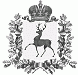 ПОСЕЛКОВЫЙ СОВЕТРАБОЧЕГО ПОСЁЛКА ШАРАНГАШАРАНГСКОГО МУНИЦИПАЛЬНОГО РАЙОНАНИЖЕГОРОДСКОЙ ОБЛАСТИРЕШЕНИЕот 17.06.2020							N18Об исполнении бюджета поселения за 1 квартал 2020 год В соответствии с Уставом рабочего поселка Шаранга Шарангского муниципального района Нижегородской области, поселковый Совет р е ш и л:            1. Утвердить отчет об исполнении бюджета рабочего поселка Шаранга за 1 квартал 2020 года по доходам в сумме 6764,8 тыс.рублей, по расходам в сумме 6437,1 тыс.рублей, с превышением расходов над доходами (дефицит бюджета поселения) в сумме 327,7 тыс.рублей и со следующими показателями:	1) доходов бюджета поселения по кодам классификации доходов бюджета поселения за 1 квартал 2020 года согласно приложению 1;	2) расходов бюджета поселения по ведомственной структуре расходов бюджета поселения за 1 квартал 2020 года согласно приложению 2;	3) расходов бюджета поселения по разделам и подразделам классификации расходов бюджета поселения, по целевым статьям (муниципальным программам и непрограммным направлениям деятельности) и группам видов расходов за 1 квартал 2020 года согласно приложению 3;	4) источников финансирования дефицита бюджета поселения за 1 квартал 2020 года согласно приложению 4.	2. Обнародовать настоящее решение в порядке, установленном Уставом рабочего поселка Шаранга Шарангского муниципального района Нижегородской области.Глава местного самоуправления                                                     М.В.МихееваПриложение №1к  решению поселкового Совета рабочего посёлка Шаранга Шарангского муниципального районаНижегородской области«Об исполнении бюджета  поселения за 1 квартал 2020 год»от 17.06.2020 №18Доходы бюджета поселения по кодам классификации доходов бюджета поселения за 1 квартал 2020 годПриложение №2к  решению поселкового Совета рабочего посёлка Шаранга Шарангского муниципального районаНижегородской области«Об исполнении бюджета  поселения за 1 квартал 2020 год»от 17.06.2020 №18Расходы бюджета поселенияпо ведомственной структуре расходов бюджета поселения за 1 квартал 2020 годПриложение №4к  решению поселкового Совета рабочего посёлка Шаранга Шарангского муниципального районаНижегородской области«Об исполнении бюджета  поселения за 1 квартал 2020 год»от 17.06.2020 №18Источники финансирования дефицита бюджета поселения за  1 квартал 2020 годКод бюджетной классификации Российской ФедерацииНаименование показателяПлан на2020годИсполненоЗа1квартал2020года% исполнения100000000000000001. Налоговые и неналоговые доходы17515,43334,819,0101000000000000001.1. Налоги на прибыль, доходы7982,11702,021,3101020000100001101.1.1. Налог на доходы физических лиц7982,11702,021,3101020100100001101.1.1.1. Налог на доходы физических лиц с доходов, источником которых является налоговый агент, за исключением доходов, в отношении которых исчисление и уплата налога осуществляется в соответствии со статьями 227,227.1 и 228 Налогового кодекса Российской Федерации(сумма платежа(перерасчеты ,недоимка и задолженность по соответствующему платежу ,в том числе по отмененному)7875,81695,121,5101020100121001101.1.1.2.Налог на доходы физических лиц с доходов, источником которых является налоговый агент, за исключением доходов, в отношении которых исчисление и уплата налога осуществляется в соответствии со статьями 227,227.1 и 228 Налогового кодекса Российской Федерации(пени по соответствующему платежу)4,5101020100130001101.1.1.3.Налог на доходы физических лиц с доходов, источником которых является налоговый агент, за исключением доходов, в отношении которых исчисление и уплата налога осуществляется в соответствии со статьями 227,227.1 и 228 Налогового кодекса Российской Федерации( суммы денежных взысканий (штрафов) по соответствующему платежу согласно законодательству Российской Федерации)-10,8101020100140001101.1.1.4.Налог на доходы физических лиц с доходов, источником которых является налоговый агент, за исключением доходов, в отношении которых исчисление и уплата налога осуществляется в соответствии со статьями 227,227.1 и 228 Налогового кодекса Российской Федерации( прочие поступления)-7,0101020200110001101.1.1.5. Налог на доходы физических лиц с доходов, полученных от осуществления деятельности физическими лицами, зарегистрированными в качестве индивидуальных предпринимателей, нотариусов, занимающихся частной практикой, адвокатов, учредивших адвокатские кабинеты, и других лиц, занимающихся частной практикой в соответствии со статьей 227 Налогового кодекса Российской Федерации(сумма платежа(перерасчеты, недоимка и задолженность по соответствующему платежу, в том числе по отмененному)61,51,93,1101020300110001101.1.1.6. Налог на доходы физических лиц с доходов, полученных физическими лицами в соответствии со статьей 228 Налогового кодекса Российской Федерации(сумма платежа(перерасчеты, недоимка и задолженность по соответствующему платежу, в том числе по отмененному)44,817,940,0101020300130001101.1.1.7. Налог на доходы физических лиц с доходов, полученных физическими лицами в соответствии со статьей 228 Налогового кодекса Российской Федерации(суммы денежных взысканий(штрафов) соответствующему платежу согласно законодательству Российской Федерации)0,4103000000000000001.2. Налоги на товары (работы, услуги), реализуемые на территории Российской Федерации2637,4531,920,2103020000100001101.2.1. Акцизы по подакцизным товарам (продукции), производимым на территории Российской Федерации2637,4531,920,2103022310100001101.2.1.1.Доходы от уплаты акцизов на дизельное топливо, подлежащие распределению  между бюджетами  субъектов Российской Федерации и местными бюджетами с учетом установленных дифференцированных нормативов отчислений в местные бюджеты1198,7241,420,1103022410100001101.2.1.2.Доходы от уплаты акцизов на моторные масла для дизельных и (или) карбюраторных (инжекторных) двигателей, подлежащие распределению между бюджетами субъектов Российской Федерации и местными бюджетами с учетом установленных дифференцированных нормативов отчислений в местные бюджеты9,01,617,8103022510100001101.2.1.3.Доходы от уплаты акцизов на автомобильный бензин, подлежащие распределению между бюджетами  субъектов Российской Федерации и местными бюджетами с учетом установленных дифференцированных нормативов отчислений в местные бюджеты1610,4338,821,0103022610100001101.2.1.4.Доходы от уплаты акцизов на прямогонный бензин,  подлежащие распределению между бюджетами  субъектов Российской Федерации и местными бюджетами с учетом установленных дифференцированных нормативов отчислений в местные бюджеты-180,7-49,927,6105000000000000001.3. Налоги на совокупный доход24,588,7362105030100110001101.3.1. Единый сельскохозяйственный налог(сумма платежа(перерасчеты, недоимка и задолженность по соответствующему платежу, в том числе по отмененному)24,588,7362105030100121001101.3.2.Единый сельскохозяйственный налог(пени по соответствующему платежу)106000000000000001.4. Налоги на имущество5642,5784,013,9106010000000001101.4.1.Налог на имущество физических лиц2154,196,14,5106010301310001101.4.1.1. Налог на имущество физических лиц, взимаемый по ставкам, применяемым к объектам налогообложения, расположенным в границах городских поселений(сумма платежа(перерасчеты, недоимка и задолженность по соответствующему платежу ,в том числе по отмененному) 2154,194,84,4106010301321001101.4.1.2. Налог на имущество физических лиц, взимаемый по ставкам, применяемым к объектам налогообложения, расположенным в границах городских поселений(пени по соответствующему платежу)1,3106060000000001101.4.2. Земельный налог3488,4687,919,7106060300000001101.4.2.1. Земельный налог с организаций2026,5631,831,2106060331310001101.4.2.1.1. Земельный налог с организаций, обладающих земельным участком, расположенным в границах городских поселений(пени по соответствующему платежу)2026,5630,131,1106010301321001101.4.2.1.2. Земельный налог с организаций, обладающих земельным участком, расположенным в границах городских поселений(сумма платежа(перерасчеты ,недоимка и задолженность по соответствующему платежу, в том числе по отмененному)1,7106060400000001101.4.2.2.  Земельный налог  с физических лиц1461,956,13,8106060431310001101.4.2.2.1. Земельный налог с физических лиц, обладающих земельным участком, расположенным в границах городских поселений(сумма платежа(перерасчеты,недоимка и задолженность по соответствующему платежу,в том числе по отмененному)1461,953,53,7106060431321001101.4.2.2.2. Земельный налог с физических лиц, обладающих земельным участком, расположенным в границах городских поселений(пени по соответствующему платежу)2,6111000000000000001.5. Доходы от использования имущества, находящегося в государственной и муниципальной собственности833,9199,824,0111050131300001201.5.1.1. Доходы, получаемые в виде арендной платы за земельные участки, государственная собственность на которые не разграничена и которые расположены в границах городских поселений, а также средства от продажи права на заключение договоров аренды указанных земельных участков833,9199,824,0114000000000000001.6. Доходы от продажи материальных и нематериальных активов200,05,32,6114060131300004301.6.1.1. Доходы от продажи земельных участков,  государственная собственность на которые не разграничена и которые расположены в границах городских поселений50,05,32,6114060251300004301.6.1.2. Доходы от продажи земельных участков, находящихся в собственности городских поселений(за исключением земельных участков муниципальных бюджетных и автономных учреждений)150,0117050000000001801.7. Прочие неналоговые доходы195,023,111,8117050501300001801.7.1. Прочие неналоговые доходы бюджетов городских поселений195,023,111,8200000000000000002. Безвозмездные поступления26978,73430,012,7202000000000000002.1. Безвозмездные поступления от других бюджетов бюджетной системы Российской Федерации26978,73430,012,7202100000000001502.1.1. Дотации бюджетам субъектов Российской Федерации и муниципальных образований3626,7906,425,0202150011300001502.1.1.1. Дотации бюджетам городских поселений на выравнивание бюджетной обеспеченности3626,7906,425,0202300000000001502.1.2.Субвенции бюджетам субъектов Российской Федерации и муниципальных образований295,873,925,0202351181300001502.1.2.1.Субвенции бюджетам сельских поселений на осуществление первичного воинского учета на территориях, где отсутствуют военные комиссариаты295,873,925,0202400000000001502.1.3. Иные межбюджетные трансферты23056,22449,710,6202451601300001502.1.3.1Межбюджетные трансферты,передаваемые бюджетам городских поселений для компенсации дополнительных расходов,возникших в результате решений,принятых органами власти другого уровня1093,315,01,4202451601302201502.1.3.2.Межбюджетные трансферты ,передаваемые бюджетам городских поселений для компенсации дополнительных расходов ,возникших в результате решений, принятых органами власти другого уровня10000,0202499991300001502.1.3.3. Прочие межбюджетные трансферты, передаваемые бюджетам городских поселений  11962,92434,720,4Всего доходов44494,16764,815,2тыс.рублейтыс.рублейтыс.рублейтыс.рублейКод бюджетной классификацииКод бюджетной классификацииКод бюджетной классификацииКод бюджетной классификацииКод бюджетной классификацииКод бюджетной классификацииКод бюджетной классификацииКод бюджетной классификацииКод бюджетной классификацииКод бюджетной классификацииКод бюджетной классификацииКод бюджетной классификацииКод бюджетной классификацииКод бюджетной классификацииКод бюджетной классификацииКод бюджетной классификацииКод бюджетной классификацииКод бюджетной классификацииКод бюджетной классификацииКод бюджетной классификацииКод бюджетной классификацииКод бюджетной классификацииКод бюджетной классификацииКод бюджетной классификацииКод бюджетной классификацииКод бюджетной классификацииКод бюджетной классификацииКод бюджетной классификацииКод бюджетной классификацииПлан на 2020 годПлан на 2020 годИсполнено  За1квартал  2020 годИсполнено  За1квартал  2020 годИсполнено  За1квартал  2020 годИсполнено  За1квартал  2020 год% исп.% исп.Ведом-ствоВедом-ствоВедом-ствоРазделПодразделПодразделНаименование раздела, подразделаНаименование раздела, подразделаНаименование раздела, подразделаНаименование раздела, подразделаНаименование раздела, подразделаНаименование раздела, подразделаКЦСРКЦСРКЦСРКЦСРНаименование целевой статьи расходовНаименование целевой статьи расходовНаименование целевой статьи расходовНаименование целевой статьи расходовНаименование целевой статьи расходовНаименование целевой статьи расходовНаименование целевой статьи расходовКВРНаименование вида расходаНаименование вида расходаНаименование вида расходаНаименование вида расходаНаименование вида расходаПлан на 2020 годПлан на 2020 годИсполнено  За1квартал  2020 годИсполнено  За1квартал  2020 годИсполнено  За1квартал  2020 годИсполнено  За1квартал  2020 год% исп.% исп.1112334444445555666666678888899101010101111487487487АДМИНИСТРАЦИЯ РАБОЧЕГО ПОСЕЛКА ШАРАНГА   ШАРАНГСКОГО МУНИЦИПАЛЬНОГО РАЙОНА НИЖЕГОРОДСКОЙ ОБЛАСТИАДМИНИСТРАЦИЯ РАБОЧЕГО ПОСЕЛКА ШАРАНГА   ШАРАНГСКОГО МУНИЦИПАЛЬНОГО РАЙОНА НИЖЕГОРОДСКОЙ ОБЛАСТИАДМИНИСТРАЦИЯ РАБОЧЕГО ПОСЕЛКА ШАРАНГА   ШАРАНГСКОГО МУНИЦИПАЛЬНОГО РАЙОНА НИЖЕГОРОДСКОЙ ОБЛАСТИАДМИНИСТРАЦИЯ РАБОЧЕГО ПОСЕЛКА ШАРАНГА   ШАРАНГСКОГО МУНИЦИПАЛЬНОГО РАЙОНА НИЖЕГОРОДСКОЙ ОБЛАСТИАДМИНИСТРАЦИЯ РАБОЧЕГО ПОСЕЛКА ШАРАНГА   ШАРАНГСКОГО МУНИЦИПАЛЬНОГО РАЙОНА НИЖЕГОРОДСКОЙ ОБЛАСТИАДМИНИСТРАЦИЯ РАБОЧЕГО ПОСЕЛКА ШАРАНГА   ШАРАНГСКОГО МУНИЦИПАЛЬНОГО РАЙОНА НИЖЕГОРОДСКОЙ ОБЛАСТИАДМИНИСТРАЦИЯ РАБОЧЕГО ПОСЕЛКА ШАРАНГА   ШАРАНГСКОГО МУНИЦИПАЛЬНОГО РАЙОНА НИЖЕГОРОДСКОЙ ОБЛАСТИАДМИНИСТРАЦИЯ РАБОЧЕГО ПОСЕЛКА ШАРАНГА   ШАРАНГСКОГО МУНИЦИПАЛЬНОГО РАЙОНА НИЖЕГОРОДСКОЙ ОБЛАСТИАДМИНИСТРАЦИЯ РАБОЧЕГО ПОСЕЛКА ШАРАНГА   ШАРАНГСКОГО МУНИЦИПАЛЬНОГО РАЙОНА НИЖЕГОРОДСКОЙ ОБЛАСТИАДМИНИСТРАЦИЯ РАБОЧЕГО ПОСЕЛКА ШАРАНГА   ШАРАНГСКОГО МУНИЦИПАЛЬНОГО РАЙОНА НИЖЕГОРОДСКОЙ ОБЛАСТИАДМИНИСТРАЦИЯ РАБОЧЕГО ПОСЕЛКА ШАРАНГА   ШАРАНГСКОГО МУНИЦИПАЛЬНОГО РАЙОНА НИЖЕГОРОДСКОЙ ОБЛАСТИАДМИНИСТРАЦИЯ РАБОЧЕГО ПОСЕЛКА ШАРАНГА   ШАРАНГСКОГО МУНИЦИПАЛЬНОГО РАЙОНА НИЖЕГОРОДСКОЙ ОБЛАСТИАДМИНИСТРАЦИЯ РАБОЧЕГО ПОСЕЛКА ШАРАНГА   ШАРАНГСКОГО МУНИЦИПАЛЬНОГО РАЙОНА НИЖЕГОРОДСКОЙ ОБЛАСТИАДМИНИСТРАЦИЯ РАБОЧЕГО ПОСЕЛКА ШАРАНГА   ШАРАНГСКОГО МУНИЦИПАЛЬНОГО РАЙОНА НИЖЕГОРОДСКОЙ ОБЛАСТИАДМИНИСТРАЦИЯ РАБОЧЕГО ПОСЕЛКА ШАРАНГА   ШАРАНГСКОГО МУНИЦИПАЛЬНОГО РАЙОНА НИЖЕГОРОДСКОЙ ОБЛАСТИАДМИНИСТРАЦИЯ РАБОЧЕГО ПОСЕЛКА ШАРАНГА   ШАРАНГСКОГО МУНИЦИПАЛЬНОГО РАЙОНА НИЖЕГОРОДСКОЙ ОБЛАСТИАДМИНИСТРАЦИЯ РАБОЧЕГО ПОСЕЛКА ШАРАНГА   ШАРАНГСКОГО МУНИЦИПАЛЬНОГО РАЙОНА НИЖЕГОРОДСКОЙ ОБЛАСТИАДМИНИСТРАЦИЯ РАБОЧЕГО ПОСЕЛКА ШАРАНГА   ШАРАНГСКОГО МУНИЦИПАЛЬНОГО РАЙОНА НИЖЕГОРОДСКОЙ ОБЛАСТИАДМИНИСТРАЦИЯ РАБОЧЕГО ПОСЕЛКА ШАРАНГА   ШАРАНГСКОГО МУНИЦИПАЛЬНОГО РАЙОНА НИЖЕГОРОДСКОЙ ОБЛАСТИАДМИНИСТРАЦИЯ РАБОЧЕГО ПОСЕЛКА ШАРАНГА   ШАРАНГСКОГО МУНИЦИПАЛЬНОГО РАЙОНА НИЖЕГОРОДСКОЙ ОБЛАСТИАДМИНИСТРАЦИЯ РАБОЧЕГО ПОСЕЛКА ШАРАНГА   ШАРАНГСКОГО МУНИЦИПАЛЬНОГО РАЙОНА НИЖЕГОРОДСКОЙ ОБЛАСТИАДМИНИСТРАЦИЯ РАБОЧЕГО ПОСЕЛКА ШАРАНГА   ШАРАНГСКОГО МУНИЦИПАЛЬНОГО РАЙОНА НИЖЕГОРОДСКОЙ ОБЛАСТИАДМИНИСТРАЦИЯ РАБОЧЕГО ПОСЕЛКА ШАРАНГА   ШАРАНГСКОГО МУНИЦИПАЛЬНОГО РАЙОНА НИЖЕГОРОДСКОЙ ОБЛАСТИАДМИНИСТРАЦИЯ РАБОЧЕГО ПОСЕЛКА ШАРАНГА   ШАРАНГСКОГО МУНИЦИПАЛЬНОГО РАЙОНА НИЖЕГОРОДСКОЙ ОБЛАСТИАДМИНИСТРАЦИЯ РАБОЧЕГО ПОСЕЛКА ШАРАНГА   ШАРАНГСКОГО МУНИЦИПАЛЬНОГО РАЙОНА НИЖЕГОРОДСКОЙ ОБЛАСТИАДМИНИСТРАЦИЯ РАБОЧЕГО ПОСЕЛКА ШАРАНГА   ШАРАНГСКОГО МУНИЦИПАЛЬНОГО РАЙОНА НИЖЕГОРОДСКОЙ ОБЛАСТИ44494,144494,16437,16437,16437,16437,114,514,501 ОБЩЕГОСУДАРСТВЕННЫЕ ВОПРОСЫ  ОБЩЕГОСУДАРСТВЕННЫЕ ВОПРОСЫ  ОБЩЕГОСУДАРСТВЕННЫЕ ВОПРОСЫ  ОБЩЕГОСУДАРСТВЕННЫЕ ВОПРОСЫ  ОБЩЕГОСУДАРСТВЕННЫЕ ВОПРОСЫ  ОБЩЕГОСУДАРСТВЕННЫЕ ВОПРОСЫ  ОБЩЕГОСУДАРСТВЕННЫЕ ВОПРОСЫ  ОБЩЕГОСУДАРСТВЕННЫЕ ВОПРОСЫ  ОБЩЕГОСУДАРСТВЕННЫЕ ВОПРОСЫ  ОБЩЕГОСУДАРСТВЕННЫЕ ВОПРОСЫ  ОБЩЕГОСУДАРСТВЕННЫЕ ВОПРОСЫ  ОБЩЕГОСУДАРСТВЕННЫЕ ВОПРОСЫ  ОБЩЕГОСУДАРСТВЕННЫЕ ВОПРОСЫ  ОБЩЕГОСУДАРСТВЕННЫЕ ВОПРОСЫ  ОБЩЕГОСУДАРСТВЕННЫЕ ВОПРОСЫ  ОБЩЕГОСУДАРСТВЕННЫЕ ВОПРОСЫ  ОБЩЕГОСУДАРСТВЕННЫЕ ВОПРОСЫ  ОБЩЕГОСУДАРСТВЕННЫЕ ВОПРОСЫ  ОБЩЕГОСУДАРСТВЕННЫЕ ВОПРОСЫ  ОБЩЕГОСУДАРСТВЕННЫЕ ВОПРОСЫ  ОБЩЕГОСУДАРСТВЕННЫЕ ВОПРОСЫ  ОБЩЕГОСУДАРСТВЕННЫЕ ВОПРОСЫ  ОБЩЕГОСУДАРСТВЕННЫЕ ВОПРОСЫ  ОБЩЕГОСУДАРСТВЕННЫЕ ВОПРОСЫ  ОБЩЕГОСУДАРСТВЕННЫЕ ВОПРОСЫ 2830,02830,0628,8628,8628,8628,822,222,20104042565,22565,2544,9544,9544,9544,921,221,2010404Функционирование Правительства РФ, высших исполнительных органов государственной власти субъектов РФ, местных администрацийФункционирование Правительства РФ, высших исполнительных органов государственной власти субъектов РФ, местных администрацийФункционирование Правительства РФ, высших исполнительных органов государственной власти субъектов РФ, местных администрацийФункционирование Правительства РФ, высших исполнительных органов государственной власти субъектов РФ, местных администрацийФункционирование Правительства РФ, высших исполнительных органов государственной власти субъектов РФ, местных администраций88801204018880120401888012040188801204018880120401Расходы на обеспечение функций органов местного самоуправленияРасходы на обеспечение функций органов местного самоуправленияРасходы на обеспечение функций органов местного самоуправленияРасходы на обеспечение функций органов местного самоуправленияРасходы на обеспечение функций органов местного самоуправленияРасходы на обеспечение функций органов местного самоуправленияРасходы на обеспечение функций органов местного самоуправления100Расходы на выплату персоналу в целях обеспечения выполнения функций государственными (муниципальными) органами, казенными учреждениями, органами управления государственными внебюджетными фондамиРасходы на выплату персоналу в целях обеспечения выполнения функций государственными (муниципальными) органами, казенными учреждениями, органами управления государственными внебюджетными фондамиРасходы на выплату персоналу в целях обеспечения выполнения функций государственными (муниципальными) органами, казенными учреждениями, органами управления государственными внебюджетными фондамиРасходы на выплату персоналу в целях обеспечения выполнения функций государственными (муниципальными) органами, казенными учреждениями, органами управления государственными внебюджетными фондамиРасходы на выплату персоналу в целях обеспечения выполнения функций государственными (муниципальными) органами, казенными учреждениями, органами управления государственными внебюджетными фондами1185,91185,9200,0200,0200,0200,016,916,9010404Функционирование Правительства РФ, высших исполнительных органов государственной власти субъектов РФ, местных администрацийФункционирование Правительства РФ, высших исполнительных органов государственной власти субъектов РФ, местных администрацийФункционирование Правительства РФ, высших исполнительных органов государственной власти субъектов РФ, местных администрацийФункционирование Правительства РФ, высших исполнительных органов государственной власти субъектов РФ, местных администрацийФункционирование Правительства РФ, высших исполнительных органов государственной власти субъектов РФ, местных администраций88801204018880120401888012040188801204018880120401Расходы на обеспечение функций органов местного самоуправленияРасходы на обеспечение функций органов местного самоуправленияРасходы на обеспечение функций органов местного самоуправленияРасходы на обеспечение функций органов местного самоуправленияРасходы на обеспечение функций органов местного самоуправленияРасходы на обеспечение функций органов местного самоуправленияРасходы на обеспечение функций органов местного самоуправления200Закупка товаров, работ и услуг для государственных (муниципальных) нуждЗакупка товаров, работ и услуг для государственных (муниципальных) нуждЗакупка товаров, работ и услуг для государственных (муниципальных) нуждЗакупка товаров, работ и услуг для государственных (муниципальных) нуждЗакупка товаров, работ и услуг для государственных (муниципальных) нужд575,7575,7172,8172,8172,8172,830,030,0010404Функционирование Правительства РФ, высших исполнительных органов государственной власти субъектов РФ, местных администрацийФункционирование Правительства РФ, высших исполнительных органов государственной власти субъектов РФ, местных администрацийФункционирование Правительства РФ, высших исполнительных органов государственной власти субъектов РФ, местных администрацийФункционирование Правительства РФ, высших исполнительных органов государственной власти субъектов РФ, местных администрацийФункционирование Правительства РФ, высших исполнительных органов государственной власти субъектов РФ, местных администраций88801208008880120800888012080088801208008880120800Глава местной администрации (исполнительно-распорядительного органа муниципального образования)Глава местной администрации (исполнительно-распорядительного органа муниципального образования)Глава местной администрации (исполнительно-распорядительного органа муниципального образования)Глава местной администрации (исполнительно-распорядительного органа муниципального образования)Глава местной администрации (исполнительно-распорядительного органа муниципального образования)Глава местной администрации (исполнительно-распорядительного органа муниципального образования)Глава местной администрации (исполнительно-распорядительного органа муниципального образования)100Расходы на выплату персоналу в целях обеспечения выполнения функций государственными (муниципальными) органами, казенными учреждениями, органами управления государственными внебюджетными фондамиРасходы на выплату персоналу в целях обеспечения выполнения функций государственными (муниципальными) органами, казенными учреждениями, органами управления государственными внебюджетными фондамиРасходы на выплату персоналу в целях обеспечения выполнения функций государственными (муниципальными) органами, казенными учреждениями, органами управления государственными внебюджетными фондамиРасходы на выплату персоналу в целях обеспечения выполнения функций государственными (муниципальными) органами, казенными учреждениями, органами управления государственными внебюджетными фондамиРасходы на выплату персоналу в целях обеспечения выполнения функций государственными (муниципальными) органами, казенными учреждениями, органами управления государственными внебюджетными фондами803,6803,6172,1172,1172,1172,121,421,40111113,03,0011111Резервные фонды Резервные фонды Резервные фонды Резервные фонды Резервные фонды 88801070058880107005888010700588801070058880107005Резервные фонды местных администрацийРезервные фонды местных администрацийРезервные фонды местных администрацийРезервные фонды местных администрацийРезервные фонды местных администрацийРезервные фонды местных администрацийРезервные фонды местных администраций800Иные бюджетные ассигнованияИные бюджетные ассигнованияИные бюджетные ассигнованияИные бюджетные ассигнованияИные бюджетные ассигнования3,03,0011313261,8261,883,983,983,983,932,132,1011313Другие общегосударственные вопросыДругие общегосударственные вопросыДругие общегосударственные вопросыДругие общегосударственные вопросыДругие общегосударственные вопросы88801939908880193990888019399088801939908880193990Учреждения по обеспечению хозяйственного обслуживанияУчреждения по обеспечению хозяйственного обслуживанияУчреждения по обеспечению хозяйственного обслуживанияУчреждения по обеспечению хозяйственного обслуживанияУчреждения по обеспечению хозяйственного обслуживанияУчреждения по обеспечению хозяйственного обслуживанияУчреждения по обеспечению хозяйственного обслуживания100Расходы на выплату персоналу в целях обеспечения выполнения функций государственными (муниципальными) органами, казенными учреждениями, органами управления государственными внебюджетными фондамиРасходы на выплату персоналу в целях обеспечения выполнения функций государственными (муниципальными) органами, казенными учреждениями, органами управления государственными внебюджетными фондамиРасходы на выплату персоналу в целях обеспечения выполнения функций государственными (муниципальными) органами, казенными учреждениями, органами управления государственными внебюджетными фондамиРасходы на выплату персоналу в целях обеспечения выполнения функций государственными (муниципальными) органами, казенными учреждениями, органами управления государственными внебюджетными фондамиРасходы на выплату персоналу в целях обеспечения выполнения функций государственными (муниципальными) органами, казенными учреждениями, органами управления государственными внебюджетными фондами188,8188,846,246,246,246,224,524,5011313Другие общегосударственные вопросыДругие общегосударственные вопросыДругие общегосударственные вопросыДругие общегосударственные вопросыДругие общегосударственные вопросы88806920358880692035888069203588806920358880692035Прочие выплаты по обязательствам муниципального образованияПрочие выплаты по обязательствам муниципального образованияПрочие выплаты по обязательствам муниципального образованияПрочие выплаты по обязательствам муниципального образованияПрочие выплаты по обязательствам муниципального образованияПрочие выплаты по обязательствам муниципального образованияПрочие выплаты по обязательствам муниципального образования200Закупка товаров, работ и услуг для государственных (муниципальных) нуждЗакупка товаров, работ и услуг для государственных (муниципальных) нуждЗакупка товаров, работ и услуг для государственных (муниципальных) нуждЗакупка товаров, работ и услуг для государственных (муниципальных) нуждЗакупка товаров, работ и услуг для государственных (муниципальных) нужд57,057,021,721,721,721,738,138,1011313Другие общегосударственные вопросыДругие общегосударственные вопросыДругие общегосударственные вопросыДругие общегосударственные вопросыДругие общегосударственные вопросы88806920358880692035888069203588806920358880692035Прочие выплаты по обязательствам муниципального образованияПрочие выплаты по обязательствам муниципального образованияПрочие выплаты по обязательствам муниципального образованияПрочие выплаты по обязательствам муниципального образованияПрочие выплаты по обязательствам муниципального образованияПрочие выплаты по обязательствам муниципального образованияПрочие выплаты по обязательствам муниципального образования800Иные бюджетные ассигнованияИные бюджетные ассигнованияИные бюджетные ассигнованияИные бюджетные ассигнованияИные бюджетные ассигнования16,016,016,016,016,016,0100,0100,002НАЦИОНАЛЬНАЯ  ОБОРОНА  НАЦИОНАЛЬНАЯ  ОБОРОНА  НАЦИОНАЛЬНАЯ  ОБОРОНА  НАЦИОНАЛЬНАЯ  ОБОРОНА  НАЦИОНАЛЬНАЯ  ОБОРОНА  НАЦИОНАЛЬНАЯ  ОБОРОНА  НАЦИОНАЛЬНАЯ  ОБОРОНА  НАЦИОНАЛЬНАЯ  ОБОРОНА  НАЦИОНАЛЬНАЯ  ОБОРОНА  НАЦИОНАЛЬНАЯ  ОБОРОНА  НАЦИОНАЛЬНАЯ  ОБОРОНА  НАЦИОНАЛЬНАЯ  ОБОРОНА  НАЦИОНАЛЬНАЯ  ОБОРОНА  НАЦИОНАЛЬНАЯ  ОБОРОНА  НАЦИОНАЛЬНАЯ  ОБОРОНА  НАЦИОНАЛЬНАЯ  ОБОРОНА  НАЦИОНАЛЬНАЯ  ОБОРОНА  НАЦИОНАЛЬНАЯ  ОБОРОНА  НАЦИОНАЛЬНАЯ  ОБОРОНА  НАЦИОНАЛЬНАЯ  ОБОРОНА  НАЦИОНАЛЬНАЯ  ОБОРОНА  НАЦИОНАЛЬНАЯ  ОБОРОНА  НАЦИОНАЛЬНАЯ  ОБОРОНА  НАЦИОНАЛЬНАЯ  ОБОРОНА  НАЦИОНАЛЬНАЯ  ОБОРОНА  295,8295,862,162,162,162,121,021,0020303295,8295,862,162,162,162,121,021,0020303Мобилизационная и вневойсковая подготовкаМобилизационная и вневойсковая подготовкаМобилизационная и вневойсковая подготовкаМобилизационная и вневойсковая подготовкаМобилизационная и вневойсковая подготовка14220511801422051180142205118014220511801422051180Межбюджетные трансферты за счет субвенции на осуществление государственных полномочий РФ по первичному воинскому учету на территориях, где отсутствуют военные комиссариатыМежбюджетные трансферты за счет субвенции на осуществление государственных полномочий РФ по первичному воинскому учету на территориях, где отсутствуют военные комиссариатыМежбюджетные трансферты за счет субвенции на осуществление государственных полномочий РФ по первичному воинскому учету на территориях, где отсутствуют военные комиссариатыМежбюджетные трансферты за счет субвенции на осуществление государственных полномочий РФ по первичному воинскому учету на территориях, где отсутствуют военные комиссариатыМежбюджетные трансферты за счет субвенции на осуществление государственных полномочий РФ по первичному воинскому учету на территориях, где отсутствуют военные комиссариатыМежбюджетные трансферты за счет субвенции на осуществление государственных полномочий РФ по первичному воинскому учету на территориях, где отсутствуют военные комиссариатыМежбюджетные трансферты за счет субвенции на осуществление государственных полномочий РФ по первичному воинскому учету на территориях, где отсутствуют военные комиссариаты100Расходы на выплату персоналу в целях обеспечения выполнения функций государственными (муниципальными) органами, казенными учреждениями, органами управления государственными внебюджетными фондамиРасходы на выплату персоналу в целях обеспечения выполнения функций государственными (муниципальными) органами, казенными учреждениями, органами управления государственными внебюджетными фондамиРасходы на выплату персоналу в целях обеспечения выполнения функций государственными (муниципальными) органами, казенными учреждениями, органами управления государственными внебюджетными фондамиРасходы на выплату персоналу в целях обеспечения выполнения функций государственными (муниципальными) органами, казенными учреждениями, органами управления государственными внебюджетными фондамиРасходы на выплату персоналу в целях обеспечения выполнения функций государственными (муниципальными) органами, казенными учреждениями, органами управления государственными внебюджетными фондами213,5213,547,347,347,347,322,122,1020303Мобилизационная и вневойсковая подготовкаМобилизационная и вневойсковая подготовкаМобилизационная и вневойсковая подготовкаМобилизационная и вневойсковая подготовкаМобилизационная и вневойсковая подготовка14220511801422051180142205118014220511801422051180Межбюджетные трансферты за счет субвенции на осуществление государственных полномочий РФ по первичному воинскому учету на территориях, где отсутствуют военные комиссариатыМежбюджетные трансферты за счет субвенции на осуществление государственных полномочий РФ по первичному воинскому учету на территориях, где отсутствуют военные комиссариатыМежбюджетные трансферты за счет субвенции на осуществление государственных полномочий РФ по первичному воинскому учету на территориях, где отсутствуют военные комиссариатыМежбюджетные трансферты за счет субвенции на осуществление государственных полномочий РФ по первичному воинскому учету на территориях, где отсутствуют военные комиссариатыМежбюджетные трансферты за счет субвенции на осуществление государственных полномочий РФ по первичному воинскому учету на территориях, где отсутствуют военные комиссариатыМежбюджетные трансферты за счет субвенции на осуществление государственных полномочий РФ по первичному воинскому учету на территориях, где отсутствуют военные комиссариатыМежбюджетные трансферты за счет субвенции на осуществление государственных полномочий РФ по первичному воинскому учету на территориях, где отсутствуют военные комиссариаты200Закупка товаров, работ и услуг для государственных (муниципальных) нуждЗакупка товаров, работ и услуг для государственных (муниципальных) нуждЗакупка товаров, работ и услуг для государственных (муниципальных) нуждЗакупка товаров, работ и услуг для государственных (муниципальных) нуждЗакупка товаров, работ и услуг для государственных (муниципальных) нужд82,382,314,814,814,814,818,018,003 НАЦИОНАЛЬНАЯ БЕЗОПАСНОСТЬ И ПРАВООХРАНИТЕЛЬНАЯ ДЕЯТЕЛЬНОСТЬ НАЦИОНАЛЬНАЯ БЕЗОПАСНОСТЬ И ПРАВООХРАНИТЕЛЬНАЯ ДЕЯТЕЛЬНОСТЬ НАЦИОНАЛЬНАЯ БЕЗОПАСНОСТЬ И ПРАВООХРАНИТЕЛЬНАЯ ДЕЯТЕЛЬНОСТЬ НАЦИОНАЛЬНАЯ БЕЗОПАСНОСТЬ И ПРАВООХРАНИТЕЛЬНАЯ ДЕЯТЕЛЬНОСТЬ НАЦИОНАЛЬНАЯ БЕЗОПАСНОСТЬ И ПРАВООХРАНИТЕЛЬНАЯ ДЕЯТЕЛЬНОСТЬ НАЦИОНАЛЬНАЯ БЕЗОПАСНОСТЬ И ПРАВООХРАНИТЕЛЬНАЯ ДЕЯТЕЛЬНОСТЬ НАЦИОНАЛЬНАЯ БЕЗОПАСНОСТЬ И ПРАВООХРАНИТЕЛЬНАЯ ДЕЯТЕЛЬНОСТЬ НАЦИОНАЛЬНАЯ БЕЗОПАСНОСТЬ И ПРАВООХРАНИТЕЛЬНАЯ ДЕЯТЕЛЬНОСТЬ НАЦИОНАЛЬНАЯ БЕЗОПАСНОСТЬ И ПРАВООХРАНИТЕЛЬНАЯ ДЕЯТЕЛЬНОСТЬ НАЦИОНАЛЬНАЯ БЕЗОПАСНОСТЬ И ПРАВООХРАНИТЕЛЬНАЯ ДЕЯТЕЛЬНОСТЬ НАЦИОНАЛЬНАЯ БЕЗОПАСНОСТЬ И ПРАВООХРАНИТЕЛЬНАЯ ДЕЯТЕЛЬНОСТЬ НАЦИОНАЛЬНАЯ БЕЗОПАСНОСТЬ И ПРАВООХРАНИТЕЛЬНАЯ ДЕЯТЕЛЬНОСТЬ НАЦИОНАЛЬНАЯ БЕЗОПАСНОСТЬ И ПРАВООХРАНИТЕЛЬНАЯ ДЕЯТЕЛЬНОСТЬ НАЦИОНАЛЬНАЯ БЕЗОПАСНОСТЬ И ПРАВООХРАНИТЕЛЬНАЯ ДЕЯТЕЛЬНОСТЬ НАЦИОНАЛЬНАЯ БЕЗОПАСНОСТЬ И ПРАВООХРАНИТЕЛЬНАЯ ДЕЯТЕЛЬНОСТЬ НАЦИОНАЛЬНАЯ БЕЗОПАСНОСТЬ И ПРАВООХРАНИТЕЛЬНАЯ ДЕЯТЕЛЬНОСТЬ НАЦИОНАЛЬНАЯ БЕЗОПАСНОСТЬ И ПРАВООХРАНИТЕЛЬНАЯ ДЕЯТЕЛЬНОСТЬ НАЦИОНАЛЬНАЯ БЕЗОПАСНОСТЬ И ПРАВООХРАНИТЕЛЬНАЯ ДЕЯТЕЛЬНОСТЬ НАЦИОНАЛЬНАЯ БЕЗОПАСНОСТЬ И ПРАВООХРАНИТЕЛЬНАЯ ДЕЯТЕЛЬНОСТЬ НАЦИОНАЛЬНАЯ БЕЗОПАСНОСТЬ И ПРАВООХРАНИТЕЛЬНАЯ ДЕЯТЕЛЬНОСТЬ НАЦИОНАЛЬНАЯ БЕЗОПАСНОСТЬ И ПРАВООХРАНИТЕЛЬНАЯ ДЕЯТЕЛЬНОСТЬ НАЦИОНАЛЬНАЯ БЕЗОПАСНОСТЬ И ПРАВООХРАНИТЕЛЬНАЯ ДЕЯТЕЛЬНОСТЬ НАЦИОНАЛЬНАЯ БЕЗОПАСНОСТЬ И ПРАВООХРАНИТЕЛЬНАЯ ДЕЯТЕЛЬНОСТЬ НАЦИОНАЛЬНАЯ БЕЗОПАСНОСТЬ И ПРАВООХРАНИТЕЛЬНАЯ ДЕЯТЕЛЬНОСТЬ НАЦИОНАЛЬНАЯ БЕЗОПАСНОСТЬ И ПРАВООХРАНИТЕЛЬНАЯ ДЕЯТЕЛЬНОСТЬ21,521,503090921,521,5030909Защита населения и территории от чрезвычайных ситуаций природного и техногенного характера, гражданская оборонаЗащита населения и территории от чрезвычайных ситуаций природного и техногенного характера, гражданская оборонаЗащита населения и территории от чрезвычайных ситуаций природного и техногенного характера, гражданская оборонаЗащита населения и территории от чрезвычайных ситуаций природного и техногенного характера, гражданская оборонаЗащита населения и территории от чрезвычайных ситуаций природного и техногенного характера, гражданская оборона08003030000800303000080030300008003030000800303000Мероприятия по пожарной безопасности объектов и населенных пунктов Шарангского муниципального районаМероприятия по пожарной безопасности объектов и населенных пунктов Шарангского муниципального районаМероприятия по пожарной безопасности объектов и населенных пунктов Шарангского муниципального районаМероприятия по пожарной безопасности объектов и населенных пунктов Шарангского муниципального районаМероприятия по пожарной безопасности объектов и населенных пунктов Шарангского муниципального районаМероприятия по пожарной безопасности объектов и населенных пунктов Шарангского муниципального районаМероприятия по пожарной безопасности объектов и населенных пунктов Шарангского муниципального района200Закупка товаров, работ и услуг для государственных (муниципальных) нуждЗакупка товаров, работ и услуг для государственных (муниципальных) нуждЗакупка товаров, работ и услуг для государственных (муниципальных) нуждЗакупка товаров, работ и услуг для государственных (муниципальных) нуждЗакупка товаров, работ и услуг для государственных (муниципальных) нужд21,521,504НАЦИОНАЛЬНАЯ ЭКОНОМИКАНАЦИОНАЛЬНАЯ ЭКОНОМИКАНАЦИОНАЛЬНАЯ ЭКОНОМИКАНАЦИОНАЛЬНАЯ ЭКОНОМИКАНАЦИОНАЛЬНАЯ ЭКОНОМИКАНАЦИОНАЛЬНАЯ ЭКОНОМИКАНАЦИОНАЛЬНАЯ ЭКОНОМИКАНАЦИОНАЛЬНАЯ ЭКОНОМИКАНАЦИОНАЛЬНАЯ ЭКОНОМИКАНАЦИОНАЛЬНАЯ ЭКОНОМИКАНАЦИОНАЛЬНАЯ ЭКОНОМИКАНАЦИОНАЛЬНАЯ ЭКОНОМИКАНАЦИОНАЛЬНАЯ ЭКОНОМИКАНАЦИОНАЛЬНАЯ ЭКОНОМИКАНАЦИОНАЛЬНАЯ ЭКОНОМИКАНАЦИОНАЛЬНАЯ ЭКОНОМИКАНАЦИОНАЛЬНАЯ ЭКОНОМИКАНАЦИОНАЛЬНАЯ ЭКОНОМИКАНАЦИОНАЛЬНАЯ ЭКОНОМИКАНАЦИОНАЛЬНАЯ ЭКОНОМИКАНАЦИОНАЛЬНАЯ ЭКОНОМИКАНАЦИОНАЛЬНАЯ ЭКОНОМИКАНАЦИОНАЛЬНАЯ ЭКОНОМИКАНАЦИОНАЛЬНАЯ ЭКОНОМИКАНАЦИОНАЛЬНАЯ ЭКОНОМИКА2637,42637,4792,6792,6792,6792,630,130,10409092637,42637,4792,6792,6792,6792,630,130,1040909Дорожное хозяйство (дорожные фонды)Дорожное хозяйство (дорожные фонды)Дорожное хозяйство (дорожные фонды)Дорожное хозяйство (дорожные фонды)Дорожное хозяйство (дорожные фонды)06202070800620207080062020708006202070800620207080Содержание автомобильных дорог общего пользованияСодержание автомобильных дорог общего пользованияСодержание автомобильных дорог общего пользованияСодержание автомобильных дорог общего пользованияСодержание автомобильных дорог общего пользованияСодержание автомобильных дорог общего пользованияСодержание автомобильных дорог общего пользования200Закупка товаров, работ и услуг для государственных (муниципальных) нуждЗакупка товаров, работ и услуг для государственных (муниципальных) нуждЗакупка товаров, работ и услуг для государственных (муниципальных) нуждЗакупка товаров, работ и услуг для государственных (муниципальных) нуждЗакупка товаров, работ и услуг для государственных (муниципальных) нужд2637,42637,4792,6792,6792,6792,630,130,105ЖИЛИЩНО-КОММУНАЛЬНОЕ ХОЗЯЙСТВОЖИЛИЩНО-КОММУНАЛЬНОЕ ХОЗЯЙСТВОЖИЛИЩНО-КОММУНАЛЬНОЕ ХОЗЯЙСТВОЖИЛИЩНО-КОММУНАЛЬНОЕ ХОЗЯЙСТВОЖИЛИЩНО-КОММУНАЛЬНОЕ ХОЗЯЙСТВОЖИЛИЩНО-КОММУНАЛЬНОЕ ХОЗЯЙСТВОЖИЛИЩНО-КОММУНАЛЬНОЕ ХОЗЯЙСТВОЖИЛИЩНО-КОММУНАЛЬНОЕ ХОЗЯЙСТВОЖИЛИЩНО-КОММУНАЛЬНОЕ ХОЗЯЙСТВОЖИЛИЩНО-КОММУНАЛЬНОЕ ХОЗЯЙСТВОЖИЛИЩНО-КОММУНАЛЬНОЕ ХОЗЯЙСТВОЖИЛИЩНО-КОММУНАЛЬНОЕ ХОЗЯЙСТВОЖИЛИЩНО-КОММУНАЛЬНОЕ ХОЗЯЙСТВОЖИЛИЩНО-КОММУНАЛЬНОЕ ХОЗЯЙСТВОЖИЛИЩНО-КОММУНАЛЬНОЕ ХОЗЯЙСТВОЖИЛИЩНО-КОММУНАЛЬНОЕ ХОЗЯЙСТВОЖИЛИЩНО-КОММУНАЛЬНОЕ ХОЗЯЙСТВОЖИЛИЩНО-КОММУНАЛЬНОЕ ХОЗЯЙСТВОЖИЛИЩНО-КОММУНАЛЬНОЕ ХОЗЯЙСТВОЖИЛИЩНО-КОММУНАЛЬНОЕ ХОЗЯЙСТВОЖИЛИЩНО-КОММУНАЛЬНОЕ ХОЗЯЙСТВОЖИЛИЩНО-КОММУНАЛЬНОЕ ХОЗЯЙСТВОЖИЛИЩНО-КОММУНАЛЬНОЕ ХОЗЯЙСТВОЖИЛИЩНО-КОММУНАЛЬНОЕ ХОЗЯЙСТВОЖИЛИЩНО-КОММУНАЛЬНОЕ ХОЗЯЙСТВО28063,528063,52345,42345,42345,42345,48,48,4050101475,0475,0050101Жилищное хозяйствоЖилищное хозяйствоЖилищное хозяйствоЖилищное хозяйствоЖилищное хозяйство88806035038880603503888060350388806035038880603503Мероприятия в области жилищного хозяйстваМероприятия в области жилищного хозяйстваМероприятия в области жилищного хозяйстваМероприятия в области жилищного хозяйстваМероприятия в области жилищного хозяйстваМероприятия в области жилищного хозяйстваМероприятия в области жилищного хозяйства200Закупка товаров, работ и услуг для государственных (муниципальных) нуждЗакупка товаров, работ и услуг для государственных (муниципальных) нуждЗакупка товаров, работ и услуг для государственных (муниципальных) нуждЗакупка товаров, работ и услуг для государственных (муниципальных) нуждЗакупка товаров, работ и услуг для государственных (муниципальных) нужд475,0475,005030327588,527588,52345,42345,42345,42345,48,58,5050303БлагоустройствоБлагоустройствоБлагоустройствоБлагоустройствоБлагоустройство14210045161421004516142100451614210045161421004516Иные межбюджетные трансферты на компенсацию дополнительных расходов возникших в результате решений, принятых органами власти другого уровняИные межбюджетные трансферты на компенсацию дополнительных расходов возникших в результате решений, принятых органами власти другого уровняИные межбюджетные трансферты на компенсацию дополнительных расходов возникших в результате решений, принятых органами власти другого уровняИные межбюджетные трансферты на компенсацию дополнительных расходов возникших в результате решений, принятых органами власти другого уровняИные межбюджетные трансферты на компенсацию дополнительных расходов возникших в результате решений, принятых органами власти другого уровняИные межбюджетные трансферты на компенсацию дополнительных расходов возникших в результате решений, принятых органами власти другого уровняИные межбюджетные трансферты на компенсацию дополнительных расходов возникших в результате решений, принятых органами власти другого уровня200Закупка товаров, работ и услуг для государственных (муниципальных) нуждЗакупка товаров, работ и услуг для государственных (муниципальных) нуждЗакупка товаров, работ и услуг для государственных (муниципальных) нуждЗакупка товаров, работ и услуг для государственных (муниципальных) нуждЗакупка товаров, работ и услуг для государственных (муниципальных) нужд10000,010000,0050303БлагоустройствоБлагоустройствоБлагоустройствоБлагоустройствоБлагоустройство14220S219014220S219014220S219014220S219014220S2190Расходы за счет субсидии на реализацию мероприятий по обустройству и восстановлению памятных мест,посвященных Великой Отечественной войне 1941-1945гг.Расходы за счет субсидии на реализацию мероприятий по обустройству и восстановлению памятных мест,посвященных Великой Отечественной войне 1941-1945гг.Расходы за счет субсидии на реализацию мероприятий по обустройству и восстановлению памятных мест,посвященных Великой Отечественной войне 1941-1945гг.Расходы за счет субсидии на реализацию мероприятий по обустройству и восстановлению памятных мест,посвященных Великой Отечественной войне 1941-1945гг.Расходы за счет субсидии на реализацию мероприятий по обустройству и восстановлению памятных мест,посвященных Великой Отечественной войне 1941-1945гг.Расходы за счет субсидии на реализацию мероприятий по обустройству и восстановлению памятных мест,посвященных Великой Отечественной войне 1941-1945гг.Расходы за счет субсидии на реализацию мероприятий по обустройству и восстановлению памятных мест,посвященных Великой Отечественной войне 1941-1945гг.200Закупка товаров, работ и услуг для государственных (муниципальных) нуждЗакупка товаров, работ и услуг для государственных (муниципальных) нуждЗакупка товаров, работ и услуг для государственных (муниципальных) нуждЗакупка товаров, работ и услуг для государственных (муниципальных) нуждЗакупка товаров, работ и услуг для государственных (муниципальных) нужд1078,31078,3050303БлагоустройствоБлагоустройствоБлагоустройствоБлагоустройствоБлагоустройство192F25555А192F25555А192F25555А192F25555А192F25555АБлагоустройство территорий  общего пользования и мест массового отдыха населения р.п.ШарангаБлагоустройство территорий  общего пользования и мест массового отдыха населения р.п.ШарангаБлагоустройство территорий  общего пользования и мест массового отдыха населения р.п.ШарангаБлагоустройство территорий  общего пользования и мест массового отдыха населения р.п.ШарангаБлагоустройство территорий  общего пользования и мест массового отдыха населения р.п.ШарангаБлагоустройство территорий  общего пользования и мест массового отдыха населения р.п.ШарангаБлагоустройство территорий  общего пользования и мест массового отдыха населения р.п.Шаранга200Закупка товаров, работ и услуг для государственных (муниципальных) нуждЗакупка товаров, работ и услуг для государственных (муниципальных) нуждЗакупка товаров, работ и услуг для государственных (муниципальных) нуждЗакупка товаров, работ и услуг для государственных (муниципальных) нуждЗакупка товаров, работ и услуг для государственных (муниципальных) нужд4354,64354,6050303БлагоустройствоБлагоустройствоБлагоустройствоБлагоустройствоБлагоустройство88806601028880660102888066010288806601028880660102Уличное освещение за счет средств местного бюджетаУличное освещение за счет средств местного бюджетаУличное освещение за счет средств местного бюджетаУличное освещение за счет средств местного бюджетаУличное освещение за счет средств местного бюджетаУличное освещение за счет средств местного бюджетаУличное освещение за счет средств местного бюджета200Закупка товаров, работ и услуг для государственных (муниципальных) нуждЗакупка товаров, работ и услуг для государственных (муниципальных) нуждЗакупка товаров, работ и услуг для государственных (муниципальных) нуждЗакупка товаров, работ и услуг для государственных (муниципальных) нуждЗакупка товаров, работ и услуг для государственных (муниципальных) нужд4248,04248,01083,51083,51083,51083,525,525,5050303БлагоустройствоБлагоустройствоБлагоустройствоБлагоустройствоБлагоустройство88806603028880660302888066030288806603028880660302Озеленение за счет средств местного бюджетаОзеленение за счет средств местного бюджетаОзеленение за счет средств местного бюджетаОзеленение за счет средств местного бюджетаОзеленение за счет средств местного бюджетаОзеленение за счет средств местного бюджетаОзеленение за счет средств местного бюджета200Закупка товаров, работ и услуг для государственных (муниципальных) нуждЗакупка товаров, работ и услуг для государственных (муниципальных) нуждЗакупка товаров, работ и услуг для государственных (муниципальных) нуждЗакупка товаров, работ и услуг для государственных (муниципальных) нуждЗакупка товаров, работ и услуг для государственных (муниципальных) нужд270,0270,0050303БлагоустройствоБлагоустройствоБлагоустройствоБлагоустройствоБлагоустройство88806604028880660402888066040288806604028880660402Организация и содержание мест захороненияОрганизация и содержание мест захороненияОрганизация и содержание мест захороненияОрганизация и содержание мест захороненияОрганизация и содержание мест захороненияОрганизация и содержание мест захороненияОрганизация и содержание мест захоронения200Закупка товаров, работ и услуг для государственных (муниципальных) нуждЗакупка товаров, работ и услуг для государственных (муниципальных) нуждЗакупка товаров, работ и услуг для государственных (муниципальных) нуждЗакупка товаров, работ и услуг для государственных (муниципальных) нуждЗакупка товаров, работ и услуг для государственных (муниципальных) нужд248,5248,537,437,437,437,415,115,1050303БлагоустройствоБлагоустройствоБлагоустройствоБлагоустройствоБлагоустройство88806605038880660503888066050388806605038880660503Прочие мероприятия по благоустройству городских округов и поселений за счет средств местного бюджетаПрочие мероприятия по благоустройству городских округов и поселений за счет средств местного бюджетаПрочие мероприятия по благоустройству городских округов и поселений за счет средств местного бюджетаПрочие мероприятия по благоустройству городских округов и поселений за счет средств местного бюджетаПрочие мероприятия по благоустройству городских округов и поселений за счет средств местного бюджетаПрочие мероприятия по благоустройству городских округов и поселений за счет средств местного бюджетаПрочие мероприятия по благоустройству городских округов и поселений за счет средств местного бюджета200Закупка товаров, работ и услуг для государственных (муниципальных) нуждЗакупка товаров, работ и услуг для государственных (муниципальных) нуждЗакупка товаров, работ и услуг для государственных (муниципальных) нуждЗакупка товаров, работ и услуг для государственных (муниципальных) нуждЗакупка товаров, работ и услуг для государственных (муниципальных) нужд7320,77320,71224,51224,51224,51224,516,716,7050303БлагоустройствоБлагоустройствоБлагоустройствоБлагоустройствоБлагоустройство88806S219088806S219088806S219088806S219088806S2190Расходы за счет субсидии на реализацию мероприятий по обустройству и восстановлению памятных мест,посвященных Великой Отечественной войне 1941-1945гг.Расходы за счет субсидии на реализацию мероприятий по обустройству и восстановлению памятных мест,посвященных Великой Отечественной войне 1941-1945гг.Расходы за счет субсидии на реализацию мероприятий по обустройству и восстановлению памятных мест,посвященных Великой Отечественной войне 1941-1945гг.Расходы за счет субсидии на реализацию мероприятий по обустройству и восстановлению памятных мест,посвященных Великой Отечественной войне 1941-1945гг.Расходы за счет субсидии на реализацию мероприятий по обустройству и восстановлению памятных мест,посвященных Великой Отечественной войне 1941-1945гг.Расходы за счет субсидии на реализацию мероприятий по обустройству и восстановлению памятных мест,посвященных Великой Отечественной войне 1941-1945гг.Расходы за счет субсидии на реализацию мероприятий по обустройству и восстановлению памятных мест,посвященных Великой Отечественной войне 1941-1945гг.200Закупка товаров, работ и услуг для государственных (муниципальных) нуждЗакупка товаров, работ и услуг для государственных (муниципальных) нуждЗакупка товаров, работ и услуг для государственных (муниципальных) нуждЗакупка товаров, работ и услуг для государственных (муниципальных) нуждЗакупка товаров, работ и услуг для государственных (муниципальных) нужд68,468,408КУЛЬТУРА, КИНЕМАТОГРАФИЯ КУЛЬТУРА, КИНЕМАТОГРАФИЯ КУЛЬТУРА, КИНЕМАТОГРАФИЯ КУЛЬТУРА, КИНЕМАТОГРАФИЯ КУЛЬТУРА, КИНЕМАТОГРАФИЯ КУЛЬТУРА, КИНЕМАТОГРАФИЯ КУЛЬТУРА, КИНЕМАТОГРАФИЯ КУЛЬТУРА, КИНЕМАТОГРАФИЯ КУЛЬТУРА, КИНЕМАТОГРАФИЯ КУЛЬТУРА, КИНЕМАТОГРАФИЯ КУЛЬТУРА, КИНЕМАТОГРАФИЯ КУЛЬТУРА, КИНЕМАТОГРАФИЯ КУЛЬТУРА, КИНЕМАТОГРАФИЯ КУЛЬТУРА, КИНЕМАТОГРАФИЯ КУЛЬТУРА, КИНЕМАТОГРАФИЯ КУЛЬТУРА, КИНЕМАТОГРАФИЯ КУЛЬТУРА, КИНЕМАТОГРАФИЯ КУЛЬТУРА, КИНЕМАТОГРАФИЯ КУЛЬТУРА, КИНЕМАТОГРАФИЯ КУЛЬТУРА, КИНЕМАТОГРАФИЯ КУЛЬТУРА, КИНЕМАТОГРАФИЯ КУЛЬТУРА, КИНЕМАТОГРАФИЯ КУЛЬТУРА, КИНЕМАТОГРАФИЯ КУЛЬТУРА, КИНЕМАТОГРАФИЯ КУЛЬТУРА, КИНЕМАТОГРАФИЯ 10362,910362,92590,72590,72590,72590,725,025,008010110362,910362,92590,72590,72590,72590,725,025,0080101КультураКультураКультураКультураКультура88803021068880302106888030210688803021068880302106Межбюджетные трансферты из бюджетов поселений бюджету муниципального района в соответствии с заключенными соглашениямиМежбюджетные трансферты из бюджетов поселений бюджету муниципального района в соответствии с заключенными соглашениямиМежбюджетные трансферты из бюджетов поселений бюджету муниципального района в соответствии с заключенными соглашениямиМежбюджетные трансферты из бюджетов поселений бюджету муниципального района в соответствии с заключенными соглашениямиМежбюджетные трансферты из бюджетов поселений бюджету муниципального района в соответствии с заключенными соглашениямиМежбюджетные трансферты из бюджетов поселений бюджету муниципального района в соответствии с заключенными соглашениямиМежбюджетные трансферты из бюджетов поселений бюджету муниципального района в соответствии с заключенными соглашениями500Межбюджетные трансфертыМежбюджетные трансфертыМежбюджетные трансфертыМежбюджетные трансфертыМежбюджетные трансферты10362,910362,92590,72590,72590,72590,725,025,010 СОЦИАЛЬНАЯ ПОЛИТИКА  СОЦИАЛЬНАЯ ПОЛИТИКА  СОЦИАЛЬНАЯ ПОЛИТИКА  СОЦИАЛЬНАЯ ПОЛИТИКА  СОЦИАЛЬНАЯ ПОЛИТИКА  СОЦИАЛЬНАЯ ПОЛИТИКА  СОЦИАЛЬНАЯ ПОЛИТИКА  СОЦИАЛЬНАЯ ПОЛИТИКА  СОЦИАЛЬНАЯ ПОЛИТИКА  СОЦИАЛЬНАЯ ПОЛИТИКА  СОЦИАЛЬНАЯ ПОЛИТИКА  СОЦИАЛЬНАЯ ПОЛИТИКА  СОЦИАЛЬНАЯ ПОЛИТИКА  СОЦИАЛЬНАЯ ПОЛИТИКА  СОЦИАЛЬНАЯ ПОЛИТИКА  СОЦИАЛЬНАЯ ПОЛИТИКА  СОЦИАЛЬНАЯ ПОЛИТИКА  СОЦИАЛЬНАЯ ПОЛИТИКА  СОЦИАЛЬНАЯ ПОЛИТИКА  СОЦИАЛЬНАЯ ПОЛИТИКА  СОЦИАЛЬНАЯ ПОЛИТИКА  СОЦИАЛЬНАЯ ПОЛИТИКА  СОЦИАЛЬНАЯ ПОЛИТИКА  СОЦИАЛЬНАЯ ПОЛИТИКА  СОЦИАЛЬНАЯ ПОЛИТИКА 283,0283,017,517,517,517,56,26,210030315,015,015,015,015,015,0100,0100,0100303Социальное обеспечение населенияСоциальное обеспечение населенияСоциальное обеспечение населенияСоциальное обеспечение населенияСоциальное обеспечение населения88806218018880621801888062180188806218018880621801Целевой финансовый резерв для предупреждения и ликвидации последствий чрезвычайных ситуаций и стихийных бедствий природного и техногенного характераЦелевой финансовый резерв для предупреждения и ликвидации последствий чрезвычайных ситуаций и стихийных бедствий природного и техногенного характераЦелевой финансовый резерв для предупреждения и ликвидации последствий чрезвычайных ситуаций и стихийных бедствий природного и техногенного характераЦелевой финансовый резерв для предупреждения и ликвидации последствий чрезвычайных ситуаций и стихийных бедствий природного и техногенного характераЦелевой финансовый резерв для предупреждения и ликвидации последствий чрезвычайных ситуаций и стихийных бедствий природного и техногенного характераЦелевой финансовый резерв для предупреждения и ликвидации последствий чрезвычайных ситуаций и стихийных бедствий природного и техногенного характераЦелевой финансовый резерв для предупреждения и ликвидации последствий чрезвычайных ситуаций и стихийных бедствий природного и техногенного характера300Социальное обеспечение и иные выплаты населениюСоциальное обеспечение и иные выплаты населениюСоциальное обеспечение и иные выплаты населениюСоциальное обеспечение и иные выплаты населениюСоциальное обеспечение и иные выплаты населению15,015,015,015,015,015,0100,0100,0100606268,0268,02,52,52,52,50,90,9100606Другие вопросы в области социальной политикиДругие вопросы в области социальной политикиДругие вопросы в области социальной политикиДругие вопросы в области социальной политикиДругие вопросы в области социальной политики88806140108880614010888061401088806140108880614010Мероприятия в области социальной политикиМероприятия в области социальной политикиМероприятия в области социальной политикиМероприятия в области социальной политикиМероприятия в области социальной политикиМероприятия в области социальной политикиМероприятия в области социальной политики800Иные бюджетные ассигнованияИные бюджетные ассигнованияИные бюджетные ассигнованияИные бюджетные ассигнованияИные бюджетные ассигнования268,0268,02,52,52,52,50,90,9ИТОГОИТОГОИТОГОИТОГОИТОГОИТОГОИТОГОИТОГОИТОГОИТОГОИТОГОИТОГОИТОГОИТОГОИТОГОИТОГОИТОГОИТОГОИТОГОИТОГОИТОГОИТОГОИТОГОИТОГОИТОГОИТОГОИТОГОИТОГОИТОГО44494,144494,16437,16437,16437,16437,114,514,5                                                                                                                                                                                                           Приложение №3к  решению поселкового Совета рабочего посёлка Шаранга Шарангского муниципального районаНижегородской области«Об исполнении бюджета  поселения за 1 квартал 2020 год»от 17.06.2020 №18                                                                                                                                                                                                           Приложение №3к  решению поселкового Совета рабочего посёлка Шаранга Шарангского муниципального районаНижегородской области«Об исполнении бюджета  поселения за 1 квартал 2020 год»от 17.06.2020 №18                                                                                                                                                                                                           Приложение №3к  решению поселкового Совета рабочего посёлка Шаранга Шарангского муниципального районаНижегородской области«Об исполнении бюджета  поселения за 1 квартал 2020 год»от 17.06.2020 №18                                                                                                                                                                                                           Приложение №3к  решению поселкового Совета рабочего посёлка Шаранга Шарангского муниципального районаНижегородской области«Об исполнении бюджета  поселения за 1 квартал 2020 год»от 17.06.2020 №18                                                                                                                                                                                                           Приложение №3к  решению поселкового Совета рабочего посёлка Шаранга Шарангского муниципального районаНижегородской области«Об исполнении бюджета  поселения за 1 квартал 2020 год»от 17.06.2020 №18                                                                                                                                                                                                           Приложение №3к  решению поселкового Совета рабочего посёлка Шаранга Шарангского муниципального районаНижегородской области«Об исполнении бюджета  поселения за 1 квартал 2020 год»от 17.06.2020 №18                                                                                                                                                                                                           Приложение №3к  решению поселкового Совета рабочего посёлка Шаранга Шарангского муниципального районаНижегородской области«Об исполнении бюджета  поселения за 1 квартал 2020 год»от 17.06.2020 №18                                                                                                                                                                                                           Приложение №3к  решению поселкового Совета рабочего посёлка Шаранга Шарангского муниципального районаНижегородской области«Об исполнении бюджета  поселения за 1 квартал 2020 год»от 17.06.2020 №18                                                                                                                                                                                                           Приложение №3к  решению поселкового Совета рабочего посёлка Шаранга Шарангского муниципального районаНижегородской области«Об исполнении бюджета  поселения за 1 квартал 2020 год»от 17.06.2020 №18                                                                                                                                                                                                           Приложение №3к  решению поселкового Совета рабочего посёлка Шаранга Шарангского муниципального районаНижегородской области«Об исполнении бюджета  поселения за 1 квартал 2020 год»от 17.06.2020 №18                                                                                                                                                                                                           Приложение №3к  решению поселкового Совета рабочего посёлка Шаранга Шарангского муниципального районаНижегородской области«Об исполнении бюджета  поселения за 1 квартал 2020 год»от 17.06.2020 №18                                                                                                                                                                                                           Приложение №3к  решению поселкового Совета рабочего посёлка Шаранга Шарангского муниципального районаНижегородской области«Об исполнении бюджета  поселения за 1 квартал 2020 год»от 17.06.2020 №18                                                                                                                                                                                                           Приложение №3к  решению поселкового Совета рабочего посёлка Шаранга Шарангского муниципального районаНижегородской области«Об исполнении бюджета  поселения за 1 квартал 2020 год»от 17.06.2020 №18                                                                                                                                                                                                           Приложение №3к  решению поселкового Совета рабочего посёлка Шаранга Шарангского муниципального районаНижегородской области«Об исполнении бюджета  поселения за 1 квартал 2020 год»от 17.06.2020 №18                                                                                                                                                                                                           Приложение №3к  решению поселкового Совета рабочего посёлка Шаранга Шарангского муниципального районаНижегородской области«Об исполнении бюджета  поселения за 1 квартал 2020 год»от 17.06.2020 №18                                                                                                                                                                                                           Приложение №3к  решению поселкового Совета рабочего посёлка Шаранга Шарангского муниципального районаНижегородской области«Об исполнении бюджета  поселения за 1 квартал 2020 год»от 17.06.2020 №18                                                                                                                                                                                                           Приложение №3к  решению поселкового Совета рабочего посёлка Шаранга Шарангского муниципального районаНижегородской области«Об исполнении бюджета  поселения за 1 квартал 2020 год»от 17.06.2020 №18                                                                                                                                                                                                           Приложение №3к  решению поселкового Совета рабочего посёлка Шаранга Шарангского муниципального районаНижегородской области«Об исполнении бюджета  поселения за 1 квартал 2020 год»от 17.06.2020 №18                                                                                                                                                                                                           Приложение №3к  решению поселкового Совета рабочего посёлка Шаранга Шарангского муниципального районаНижегородской области«Об исполнении бюджета  поселения за 1 квартал 2020 год»от 17.06.2020 №18                                                                                                                                                                                                           Приложение №3к  решению поселкового Совета рабочего посёлка Шаранга Шарангского муниципального районаНижегородской области«Об исполнении бюджета  поселения за 1 квартал 2020 год»от 17.06.2020 №18                                                                                                                                                                                                           Приложение №3к  решению поселкового Совета рабочего посёлка Шаранга Шарангского муниципального районаНижегородской области«Об исполнении бюджета  поселения за 1 квартал 2020 год»от 17.06.2020 №18                                                                                                                                                                                                           Приложение №3к  решению поселкового Совета рабочего посёлка Шаранга Шарангского муниципального районаНижегородской области«Об исполнении бюджета  поселения за 1 квартал 2020 год»от 17.06.2020 №18                                                                                                                                                                                                           Приложение №3к  решению поселкового Совета рабочего посёлка Шаранга Шарангского муниципального районаНижегородской области«Об исполнении бюджета  поселения за 1 квартал 2020 год»от 17.06.2020 №18Расходы бюджета поселения по разделам и подразделам классификации расходов бюджета поселения,по целевым статьям (муниципальным программам и непрограммным направлениям деятельности) и  группам видов расходов за 1 квартал 2020 годРасходы бюджета поселения по разделам и подразделам классификации расходов бюджета поселения,по целевым статьям (муниципальным программам и непрограммным направлениям деятельности) и  группам видов расходов за 1 квартал 2020 годРасходы бюджета поселения по разделам и подразделам классификации расходов бюджета поселения,по целевым статьям (муниципальным программам и непрограммным направлениям деятельности) и  группам видов расходов за 1 квартал 2020 годРасходы бюджета поселения по разделам и подразделам классификации расходов бюджета поселения,по целевым статьям (муниципальным программам и непрограммным направлениям деятельности) и  группам видов расходов за 1 квартал 2020 годРасходы бюджета поселения по разделам и подразделам классификации расходов бюджета поселения,по целевым статьям (муниципальным программам и непрограммным направлениям деятельности) и  группам видов расходов за 1 квартал 2020 годРасходы бюджета поселения по разделам и подразделам классификации расходов бюджета поселения,по целевым статьям (муниципальным программам и непрограммным направлениям деятельности) и  группам видов расходов за 1 квартал 2020 годРасходы бюджета поселения по разделам и подразделам классификации расходов бюджета поселения,по целевым статьям (муниципальным программам и непрограммным направлениям деятельности) и  группам видов расходов за 1 квартал 2020 годРасходы бюджета поселения по разделам и подразделам классификации расходов бюджета поселения,по целевым статьям (муниципальным программам и непрограммным направлениям деятельности) и  группам видов расходов за 1 квартал 2020 годРасходы бюджета поселения по разделам и подразделам классификации расходов бюджета поселения,по целевым статьям (муниципальным программам и непрограммным направлениям деятельности) и  группам видов расходов за 1 квартал 2020 годРасходы бюджета поселения по разделам и подразделам классификации расходов бюджета поселения,по целевым статьям (муниципальным программам и непрограммным направлениям деятельности) и  группам видов расходов за 1 квартал 2020 годРасходы бюджета поселения по разделам и подразделам классификации расходов бюджета поселения,по целевым статьям (муниципальным программам и непрограммным направлениям деятельности) и  группам видов расходов за 1 квартал 2020 годРасходы бюджета поселения по разделам и подразделам классификации расходов бюджета поселения,по целевым статьям (муниципальным программам и непрограммным направлениям деятельности) и  группам видов расходов за 1 квартал 2020 годРасходы бюджета поселения по разделам и подразделам классификации расходов бюджета поселения,по целевым статьям (муниципальным программам и непрограммным направлениям деятельности) и  группам видов расходов за 1 квартал 2020 годРасходы бюджета поселения по разделам и подразделам классификации расходов бюджета поселения,по целевым статьям (муниципальным программам и непрограммным направлениям деятельности) и  группам видов расходов за 1 квартал 2020 годРасходы бюджета поселения по разделам и подразделам классификации расходов бюджета поселения,по целевым статьям (муниципальным программам и непрограммным направлениям деятельности) и  группам видов расходов за 1 квартал 2020 годРасходы бюджета поселения по разделам и подразделам классификации расходов бюджета поселения,по целевым статьям (муниципальным программам и непрограммным направлениям деятельности) и  группам видов расходов за 1 квартал 2020 годРасходы бюджета поселения по разделам и подразделам классификации расходов бюджета поселения,по целевым статьям (муниципальным программам и непрограммным направлениям деятельности) и  группам видов расходов за 1 квартал 2020 годРасходы бюджета поселения по разделам и подразделам классификации расходов бюджета поселения,по целевым статьям (муниципальным программам и непрограммным направлениям деятельности) и  группам видов расходов за 1 квартал 2020 годРасходы бюджета поселения по разделам и подразделам классификации расходов бюджета поселения,по целевым статьям (муниципальным программам и непрограммным направлениям деятельности) и  группам видов расходов за 1 квартал 2020 годРасходы бюджета поселения по разделам и подразделам классификации расходов бюджета поселения,по целевым статьям (муниципальным программам и непрограммным направлениям деятельности) и  группам видов расходов за 1 квартал 2020 годРасходы бюджета поселения по разделам и подразделам классификации расходов бюджета поселения,по целевым статьям (муниципальным программам и непрограммным направлениям деятельности) и  группам видов расходов за 1 квартал 2020 годРасходы бюджета поселения по разделам и подразделам классификации расходов бюджета поселения,по целевым статьям (муниципальным программам и непрограммным направлениям деятельности) и  группам видов расходов за 1 квартал 2020 годРасходы бюджета поселения по разделам и подразделам классификации расходов бюджета поселения,по целевым статьям (муниципальным программам и непрограммным направлениям деятельности) и  группам видов расходов за 1 квартал 2020 годРасходы бюджета поселения по разделам и подразделам классификации расходов бюджета поселения,по целевым статьям (муниципальным программам и непрограммным направлениям деятельности) и  группам видов расходов за 1 квартал 2020 годРасходы бюджета поселения по разделам и подразделам классификации расходов бюджета поселения,по целевым статьям (муниципальным программам и непрограммным направлениям деятельности) и  группам видов расходов за 1 квартал 2020 годРасходы бюджета поселения по разделам и подразделам классификации расходов бюджета поселения,по целевым статьям (муниципальным программам и непрограммным направлениям деятельности) и  группам видов расходов за 1 квартал 2020 годРасходы бюджета поселения по разделам и подразделам классификации расходов бюджета поселения,по целевым статьям (муниципальным программам и непрограммным направлениям деятельности) и  группам видов расходов за 1 квартал 2020 годРасходы бюджета поселения по разделам и подразделам классификации расходов бюджета поселения,по целевым статьям (муниципальным программам и непрограммным направлениям деятельности) и  группам видов расходов за 1 квартал 2020 годРасходы бюджета поселения по разделам и подразделам классификации расходов бюджета поселения,по целевым статьям (муниципальным программам и непрограммным направлениям деятельности) и  группам видов расходов за 1 квартал 2020 годРасходы бюджета поселения по разделам и подразделам классификации расходов бюджета поселения,по целевым статьям (муниципальным программам и непрограммным направлениям деятельности) и  группам видов расходов за 1 квартал 2020 годРасходы бюджета поселения по разделам и подразделам классификации расходов бюджета поселения,по целевым статьям (муниципальным программам и непрограммным направлениям деятельности) и  группам видов расходов за 1 квартал 2020 годРасходы бюджета поселения по разделам и подразделам классификации расходов бюджета поселения,по целевым статьям (муниципальным программам и непрограммным направлениям деятельности) и  группам видов расходов за 1 квартал 2020 годРасходы бюджета поселения по разделам и подразделам классификации расходов бюджета поселения,по целевым статьям (муниципальным программам и непрограммным направлениям деятельности) и  группам видов расходов за 1 квартал 2020 годРасходы бюджета поселения по разделам и подразделам классификации расходов бюджета поселения,по целевым статьям (муниципальным программам и непрограммным направлениям деятельности) и  группам видов расходов за 1 квартал 2020 годРасходы бюджета поселения по разделам и подразделам классификации расходов бюджета поселения,по целевым статьям (муниципальным программам и непрограммным направлениям деятельности) и  группам видов расходов за 1 квартал 2020 годРасходы бюджета поселения по разделам и подразделам классификации расходов бюджета поселения,по целевым статьям (муниципальным программам и непрограммным направлениям деятельности) и  группам видов расходов за 1 квартал 2020 годРасходы бюджета поселения по разделам и подразделам классификации расходов бюджета поселения,по целевым статьям (муниципальным программам и непрограммным направлениям деятельности) и  группам видов расходов за 1 квартал 2020 годРасходы бюджета поселения по разделам и подразделам классификации расходов бюджета поселения,по целевым статьям (муниципальным программам и непрограммным направлениям деятельности) и  группам видов расходов за 1 квартал 2020 годРасходы бюджета поселения по разделам и подразделам классификации расходов бюджета поселения,по целевым статьям (муниципальным программам и непрограммным направлениям деятельности) и  группам видов расходов за 1 квартал 2020 годРасходы бюджета поселения по разделам и подразделам классификации расходов бюджета поселения,по целевым статьям (муниципальным программам и непрограммным направлениям деятельности) и  группам видов расходов за 1 квартал 2020 годРасходы бюджета поселения по разделам и подразделам классификации расходов бюджета поселения,по целевым статьям (муниципальным программам и непрограммным направлениям деятельности) и  группам видов расходов за 1 квартал 2020 годРасходы бюджета поселения по разделам и подразделам классификации расходов бюджета поселения,по целевым статьям (муниципальным программам и непрограммным направлениям деятельности) и  группам видов расходов за 1 квартал 2020 годРасходы бюджета поселения по разделам и подразделам классификации расходов бюджета поселения,по целевым статьям (муниципальным программам и непрограммным направлениям деятельности) и  группам видов расходов за 1 квартал 2020 годРасходы бюджета поселения по разделам и подразделам классификации расходов бюджета поселения,по целевым статьям (муниципальным программам и непрограммным направлениям деятельности) и  группам видов расходов за 1 квартал 2020 годРасходы бюджета поселения по разделам и подразделам классификации расходов бюджета поселения,по целевым статьям (муниципальным программам и непрограммным направлениям деятельности) и  группам видов расходов за 1 квартал 2020 годРасходы бюджета поселения по разделам и подразделам классификации расходов бюджета поселения,по целевым статьям (муниципальным программам и непрограммным направлениям деятельности) и  группам видов расходов за 1 квартал 2020 годРасходы бюджета поселения по разделам и подразделам классификации расходов бюджета поселения,по целевым статьям (муниципальным программам и непрограммным направлениям деятельности) и  группам видов расходов за 1 квартал 2020 годРасходы бюджета поселения по разделам и подразделам классификации расходов бюджета поселения,по целевым статьям (муниципальным программам и непрограммным направлениям деятельности) и  группам видов расходов за 1 квартал 2020 годРасходы бюджета поселения по разделам и подразделам классификации расходов бюджета поселения,по целевым статьям (муниципальным программам и непрограммным направлениям деятельности) и  группам видов расходов за 1 квартал 2020 годРасходы бюджета поселения по разделам и подразделам классификации расходов бюджета поселения,по целевым статьям (муниципальным программам и непрограммным направлениям деятельности) и  группам видов расходов за 1 квартал 2020 годРасходы бюджета поселения по разделам и подразделам классификации расходов бюджета поселения,по целевым статьям (муниципальным программам и непрограммным направлениям деятельности) и  группам видов расходов за 1 квартал 2020 годРасходы бюджета поселения по разделам и подразделам классификации расходов бюджета поселения,по целевым статьям (муниципальным программам и непрограммным направлениям деятельности) и  группам видов расходов за 1 квартал 2020 годРасходы бюджета поселения по разделам и подразделам классификации расходов бюджета поселения,по целевым статьям (муниципальным программам и непрограммным направлениям деятельности) и  группам видов расходов за 1 квартал 2020 годРасходы бюджета поселения по разделам и подразделам классификации расходов бюджета поселения,по целевым статьям (муниципальным программам и непрограммным направлениям деятельности) и  группам видов расходов за 1 квартал 2020 годРасходы бюджета поселения по разделам и подразделам классификации расходов бюджета поселения,по целевым статьям (муниципальным программам и непрограммным направлениям деятельности) и  группам видов расходов за 1 квартал 2020 годРасходы бюджета поселения по разделам и подразделам классификации расходов бюджета поселения,по целевым статьям (муниципальным программам и непрограммным направлениям деятельности) и  группам видов расходов за 1 квартал 2020 годРасходы бюджета поселения по разделам и подразделам классификации расходов бюджета поселения,по целевым статьям (муниципальным программам и непрограммным направлениям деятельности) и  группам видов расходов за 1 квартал 2020 годРасходы бюджета поселения по разделам и подразделам классификации расходов бюджета поселения,по целевым статьям (муниципальным программам и непрограммным направлениям деятельности) и  группам видов расходов за 1 квартал 2020 годРасходы бюджета поселения по разделам и подразделам классификации расходов бюджета поселения,по целевым статьям (муниципальным программам и непрограммным направлениям деятельности) и  группам видов расходов за 1 квартал 2020 годРасходы бюджета поселения по разделам и подразделам классификации расходов бюджета поселения,по целевым статьям (муниципальным программам и непрограммным направлениям деятельности) и  группам видов расходов за 1 квартал 2020 годРасходы бюджета поселения по разделам и подразделам классификации расходов бюджета поселения,по целевым статьям (муниципальным программам и непрограммным направлениям деятельности) и  группам видов расходов за 1 квартал 2020 годРасходы бюджета поселения по разделам и подразделам классификации расходов бюджета поселения,по целевым статьям (муниципальным программам и непрограммным направлениям деятельности) и  группам видов расходов за 1 квартал 2020 годРасходы бюджета поселения по разделам и подразделам классификации расходов бюджета поселения,по целевым статьям (муниципальным программам и непрограммным направлениям деятельности) и  группам видов расходов за 1 квартал 2020 годРасходы бюджета поселения по разделам и подразделам классификации расходов бюджета поселения,по целевым статьям (муниципальным программам и непрограммным направлениям деятельности) и  группам видов расходов за 1 квартал 2020 годтыс.рублейтыс.рублейтыс.рублейтыс.рублейКод бюджетной классификацииКод бюджетной классификацииКод бюджетной классификацииКод бюджетной классификацииКод бюджетной классификацииКод бюджетной классификацииКод бюджетной классификацииКод бюджетной классификацииКод бюджетной классификацииКод бюджетной классификацииКод бюджетной классификацииКод бюджетной классификацииКод бюджетной классификацииКод бюджетной классификацииКод бюджетной классификацииКод бюджетной классификацииКод бюджетной классификацииКод бюджетной классификацииКод бюджетной классификацииКод бюджетной классификацииКод бюджетной классификацииКод бюджетной классификацииКод бюджетной классификацииКод бюджетной классификацииКод бюджетной классификацииКод бюджетной классификацииКод бюджетной классификацииПлан на 2020 годПлан на 2020 годПлан на 2020 годИсполнено  за 1квартал 2020 годИсполнено  за 1квартал 2020 годИсполнено  за 1квартал 2020 год% исп.% исп.% исп.РазделРазделПодразделПодразделПодразделНаименование раздела, подразделаНаименование раздела, подразделаНаименование раздела, подразделаНаименование раздела, подразделаКЦСРКЦСРКЦСРКЦСРКЦСРНаименование целевой статьи расходовНаименование целевой статьи расходовНаименование целевой статьи расходовНаименование целевой статьи расходовНаименование целевой статьи расходовКВРКВРКВРНаименование вида расходаНаименование вида расходаНаименование вида расходаНаименование вида расходаНаименование вида расходаПлан на 2020 годПлан на 2020 годПлан на 2020 годИсполнено  за 1квартал 2020 годИсполнено  за 1квартал 2020 годИсполнено  за 1квартал 2020 год% исп.% исп.% исп.1122233334444455555666777778889991010100101ОБЩЕГОСУДАРСТВЕННЫЕ ВОПРОСЫ ОБЩЕГОСУДАРСТВЕННЫЕ ВОПРОСЫ ОБЩЕГОСУДАРСТВЕННЫЕ ВОПРОСЫ ОБЩЕГОСУДАРСТВЕННЫЕ ВОПРОСЫ ОБЩЕГОСУДАРСТВЕННЫЕ ВОПРОСЫ ОБЩЕГОСУДАРСТВЕННЫЕ ВОПРОСЫ ОБЩЕГОСУДАРСТВЕННЫЕ ВОПРОСЫ ОБЩЕГОСУДАРСТВЕННЫЕ ВОПРОСЫ ОБЩЕГОСУДАРСТВЕННЫЕ ВОПРОСЫ ОБЩЕГОСУДАРСТВЕННЫЕ ВОПРОСЫ ОБЩЕГОСУДАРСТВЕННЫЕ ВОПРОСЫ ОБЩЕГОСУДАРСТВЕННЫЕ ВОПРОСЫ ОБЩЕГОСУДАРСТВЕННЫЕ ВОПРОСЫ ОБЩЕГОСУДАРСТВЕННЫЕ ВОПРОСЫ ОБЩЕГОСУДАРСТВЕННЫЕ ВОПРОСЫ ОБЩЕГОСУДАРСТВЕННЫЕ ВОПРОСЫ ОБЩЕГОСУДАРСТВЕННЫЕ ВОПРОСЫ ОБЩЕГОСУДАРСТВЕННЫЕ ВОПРОСЫ ОБЩЕГОСУДАРСТВЕННЫЕ ВОПРОСЫ ОБЩЕГОСУДАРСТВЕННЫЕ ВОПРОСЫ ОБЩЕГОСУДАРСТВЕННЫЕ ВОПРОСЫ ОБЩЕГОСУДАРСТВЕННЫЕ ВОПРОСЫ ОБЩЕГОСУДАРСТВЕННЫЕ ВОПРОСЫ ОБЩЕГОСУДАРСТВЕННЫЕ ВОПРОСЫ ОБЩЕГОСУДАРСТВЕННЫЕ ВОПРОСЫ 2830,02830,02830,0628,8628,8628,822,222,222,201010404042565,22565,22565,2544,9544,9544,921,221,221,20101040404Функционирование Правительства РФ, высших исполнительных органов государственной власти субъектов РФ, местных администрацийФункционирование Правительства РФ, высших исполнительных органов государственной власти субъектов РФ, местных администрацийФункционирование Правительства РФ, высших исполнительных органов государственной власти субъектов РФ, местных администрацийФункционирование Правительства РФ, высших исполнительных органов государственной власти субъектов РФ, местных администраций88801204018880120401888012040188801204018880120401Расходы на обеспечение функций органов местного самоуправленияРасходы на обеспечение функций органов местного самоуправленияРасходы на обеспечение функций органов местного самоуправленияРасходы на обеспечение функций органов местного самоуправленияРасходы на обеспечение функций органов местного самоуправления100100100Расходы на выплату персоналу в целях обеспечения выполнения функций государственными (муниципальными) органами, казенными учреждениями, органами управления государственными внебюджетными фондамиРасходы на выплату персоналу в целях обеспечения выполнения функций государственными (муниципальными) органами, казенными учреждениями, органами управления государственными внебюджетными фондамиРасходы на выплату персоналу в целях обеспечения выполнения функций государственными (муниципальными) органами, казенными учреждениями, органами управления государственными внебюджетными фондамиРасходы на выплату персоналу в целях обеспечения выполнения функций государственными (муниципальными) органами, казенными учреждениями, органами управления государственными внебюджетными фондамиРасходы на выплату персоналу в целях обеспечения выполнения функций государственными (муниципальными) органами, казенными учреждениями, органами управления государственными внебюджетными фондами1185,91185,91185,9200,0200,0200,016,916,916,90101040404Функционирование Правительства РФ, высших исполнительных органов государственной власти субъектов РФ, местных администрацийФункционирование Правительства РФ, высших исполнительных органов государственной власти субъектов РФ, местных администрацийФункционирование Правительства РФ, высших исполнительных органов государственной власти субъектов РФ, местных администрацийФункционирование Правительства РФ, высших исполнительных органов государственной власти субъектов РФ, местных администраций88801204018880120401888012040188801204018880120401Расходы на обеспечение функций органов местного самоуправленияРасходы на обеспечение функций органов местного самоуправленияРасходы на обеспечение функций органов местного самоуправленияРасходы на обеспечение функций органов местного самоуправленияРасходы на обеспечение функций органов местного самоуправления200200200Закупка товаров, работ и услуг для государственных (муниципальных) нуждЗакупка товаров, работ и услуг для государственных (муниципальных) нуждЗакупка товаров, работ и услуг для государственных (муниципальных) нуждЗакупка товаров, работ и услуг для государственных (муниципальных) нуждЗакупка товаров, работ и услуг для государственных (муниципальных) нужд575,7575,7575,7172,8172,8172,830,030,030,00101040404Функционирование Правительства РФ, высших исполнительных органов государственной власти субъектов РФ, местных администрацийФункционирование Правительства РФ, высших исполнительных органов государственной власти субъектов РФ, местных администрацийФункционирование Правительства РФ, высших исполнительных органов государственной власти субъектов РФ, местных администрацийФункционирование Правительства РФ, высших исполнительных органов государственной власти субъектов РФ, местных администраций88801208008880120800888012080088801208008880120800Глава местной администрации (исполнительно-распорядительного органа муниципального образования)Глава местной администрации (исполнительно-распорядительного органа муниципального образования)Глава местной администрации (исполнительно-распорядительного органа муниципального образования)Глава местной администрации (исполнительно-распорядительного органа муниципального образования)Глава местной администрации (исполнительно-распорядительного органа муниципального образования)100100100Расходы на выплату персоналу в целях обеспечения выполнения функций государственными (муниципальными) органами, казенными учреждениями, органами управления государственными внебюджетными фондамиРасходы на выплату персоналу в целях обеспечения выполнения функций государственными (муниципальными) органами, казенными учреждениями, органами управления государственными внебюджетными фондамиРасходы на выплату персоналу в целях обеспечения выполнения функций государственными (муниципальными) органами, казенными учреждениями, органами управления государственными внебюджетными фондамиРасходы на выплату персоналу в целях обеспечения выполнения функций государственными (муниципальными) органами, казенными учреждениями, органами управления государственными внебюджетными фондамиРасходы на выплату персоналу в целях обеспечения выполнения функций государственными (муниципальными) органами, казенными учреждениями, органами управления государственными внебюджетными фондами803,6803,6803,6172,1172,1172,121,421,421,401011111113,03,03,00101111111Резервные фондыРезервные фондыРезервные фондыРезервные фонды88801070058880107005888010700588801070058880107005Резервные фонды местных администрацийРезервные фонды местных администрацийРезервные фонды местных администрацийРезервные фонды местных администрацийРезервные фонды местных администраций800800800Иные бюджетные ассигнованияИные бюджетные ассигнованияИные бюджетные ассигнованияИные бюджетные ассигнованияИные бюджетные ассигнования3,03,03,00101131313261,8261,8261,883,983,983,932,132,132,10101131313Другие общегосударственные вопросыДругие общегосударственные вопросыДругие общегосударственные вопросыДругие общегосударственные вопросы88801939908880193990888019399088801939908880193990Учреждения по обеспечению хозяйственного обслуживанияУчреждения по обеспечению хозяйственного обслуживанияУчреждения по обеспечению хозяйственного обслуживанияУчреждения по обеспечению хозяйственного обслуживанияУчреждения по обеспечению хозяйственного обслуживания100100100Расходы на выплату персоналу в целях обеспечения выполнения функций государственными (муниципальными) органами, казенными учреждениями, органами управления государственными внебюджетными фондамиРасходы на выплату персоналу в целях обеспечения выполнения функций государственными (муниципальными) органами, казенными учреждениями, органами управления государственными внебюджетными фондамиРасходы на выплату персоналу в целях обеспечения выполнения функций государственными (муниципальными) органами, казенными учреждениями, органами управления государственными внебюджетными фондамиРасходы на выплату персоналу в целях обеспечения выполнения функций государственными (муниципальными) органами, казенными учреждениями, органами управления государственными внебюджетными фондамиРасходы на выплату персоналу в целях обеспечения выполнения функций государственными (муниципальными) органами, казенными учреждениями, органами управления государственными внебюджетными фондами188,8188,8188,846,246,246,224,524,524,50101131313Другие общегосударственные вопросыДругие общегосударственные вопросыДругие общегосударственные вопросыДругие общегосударственные вопросы88806920358880692035888069203588806920358880692035Прочие выплаты по обязательствам муниципального образованияПрочие выплаты по обязательствам муниципального образованияПрочие выплаты по обязательствам муниципального образованияПрочие выплаты по обязательствам муниципального образованияПрочие выплаты по обязательствам муниципального образования200200200Закупка товаров, работ и услуг для государственных (муниципальных) нуждЗакупка товаров, работ и услуг для государственных (муниципальных) нуждЗакупка товаров, работ и услуг для государственных (муниципальных) нуждЗакупка товаров, работ и услуг для государственных (муниципальных) нуждЗакупка товаров, работ и услуг для государственных (муниципальных) нужд57,057,057,021,721,721,738,138,138,10101131313Другие общегосударственные вопросыДругие общегосударственные вопросыДругие общегосударственные вопросыДругие общегосударственные вопросы88806920358880692035888069203588806920358880692035Прочие выплаты по обязательствам муниципального образованияПрочие выплаты по обязательствам муниципального образованияПрочие выплаты по обязательствам муниципального образованияПрочие выплаты по обязательствам муниципального образованияПрочие выплаты по обязательствам муниципального образования800800800Иные бюджетные ассигнованияИные бюджетные ассигнованияИные бюджетные ассигнованияИные бюджетные ассигнованияИные бюджетные ассигнования16,016,016,016,016,016,0100,0100,0100,00202НАЦИОНАЛЬНАЯ ОБОРОНАНАЦИОНАЛЬНАЯ ОБОРОНАНАЦИОНАЛЬНАЯ ОБОРОНАНАЦИОНАЛЬНАЯ ОБОРОНАНАЦИОНАЛЬНАЯ ОБОРОНАНАЦИОНАЛЬНАЯ ОБОРОНАНАЦИОНАЛЬНАЯ ОБОРОНАНАЦИОНАЛЬНАЯ ОБОРОНАНАЦИОНАЛЬНАЯ ОБОРОНАНАЦИОНАЛЬНАЯ ОБОРОНАНАЦИОНАЛЬНАЯ ОБОРОНАНАЦИОНАЛЬНАЯ ОБОРОНАНАЦИОНАЛЬНАЯ ОБОРОНАНАЦИОНАЛЬНАЯ ОБОРОНАНАЦИОНАЛЬНАЯ ОБОРОНАНАЦИОНАЛЬНАЯ ОБОРОНАНАЦИОНАЛЬНАЯ ОБОРОНАНАЦИОНАЛЬНАЯ ОБОРОНАНАЦИОНАЛЬНАЯ ОБОРОНАНАЦИОНАЛЬНАЯ ОБОРОНАНАЦИОНАЛЬНАЯ ОБОРОНАНАЦИОНАЛЬНАЯ ОБОРОНАНАЦИОНАЛЬНАЯ ОБОРОНАНАЦИОНАЛЬНАЯ ОБОРОНАНАЦИОНАЛЬНАЯ ОБОРОНА295,8295,8295,862,162,162,121,021,021,00202030303295,8295,8295,862,162,162,121,021,021,00202030303Мобилизационная и вневойсковая подготовкаМобилизационная и вневойсковая подготовкаМобилизационная и вневойсковая подготовкаМобилизационная и вневойсковая подготовка14220511801422051180142205118014220511801422051180Межбюджетные трансферты за счет субвенции на осуществление государственных полномочий РФ по первичному воинскому учету на территориях, где отсутствуют военные комиссариатыМежбюджетные трансферты за счет субвенции на осуществление государственных полномочий РФ по первичному воинскому учету на территориях, где отсутствуют военные комиссариатыМежбюджетные трансферты за счет субвенции на осуществление государственных полномочий РФ по первичному воинскому учету на территориях, где отсутствуют военные комиссариатыМежбюджетные трансферты за счет субвенции на осуществление государственных полномочий РФ по первичному воинскому учету на территориях, где отсутствуют военные комиссариатыМежбюджетные трансферты за счет субвенции на осуществление государственных полномочий РФ по первичному воинскому учету на территориях, где отсутствуют военные комиссариаты100100100Расходы на выплату персоналу в целях обеспечения выполнения функций государственными (муниципальными) органами, казенными учреждениями, органами управления государственными внебюджетными фондамиРасходы на выплату персоналу в целях обеспечения выполнения функций государственными (муниципальными) органами, казенными учреждениями, органами управления государственными внебюджетными фондамиРасходы на выплату персоналу в целях обеспечения выполнения функций государственными (муниципальными) органами, казенными учреждениями, органами управления государственными внебюджетными фондамиРасходы на выплату персоналу в целях обеспечения выполнения функций государственными (муниципальными) органами, казенными учреждениями, органами управления государственными внебюджетными фондамиРасходы на выплату персоналу в целях обеспечения выполнения функций государственными (муниципальными) органами, казенными учреждениями, органами управления государственными внебюджетными фондами213,5213,5213,547,347,347,322,122,122,10202030303Мобилизационная и вневойсковая подготовкаМобилизационная и вневойсковая подготовкаМобилизационная и вневойсковая подготовкаМобилизационная и вневойсковая подготовка14220511801422051180142205118014220511801422051180Межбюджетные трансферты за счет субвенции на осуществление государственных полномочий РФ по первичному воинскому учету на территориях, где отсутствуют военные комиссариатыМежбюджетные трансферты за счет субвенции на осуществление государственных полномочий РФ по первичному воинскому учету на территориях, где отсутствуют военные комиссариатыМежбюджетные трансферты за счет субвенции на осуществление государственных полномочий РФ по первичному воинскому учету на территориях, где отсутствуют военные комиссариатыМежбюджетные трансферты за счет субвенции на осуществление государственных полномочий РФ по первичному воинскому учету на территориях, где отсутствуют военные комиссариатыМежбюджетные трансферты за счет субвенции на осуществление государственных полномочий РФ по первичному воинскому учету на территориях, где отсутствуют военные комиссариаты200200200Закупка товаров, работ и услуг для государственных (муниципальных) нуждЗакупка товаров, работ и услуг для государственных (муниципальных) нуждЗакупка товаров, работ и услуг для государственных (муниципальных) нуждЗакупка товаров, работ и услуг для государственных (муниципальных) нуждЗакупка товаров, работ и услуг для государственных (муниципальных) нужд82,382,382,314,814,814,818,018,018,00303  НАЦИОНАЛЬНАЯ БЕЗОПАСНОСТЬ И ПРАВООХРАНИТЕЛЬНАЯ ДЕЯТЕЛЬНОСТЬ   НАЦИОНАЛЬНАЯ БЕЗОПАСНОСТЬ И ПРАВООХРАНИТЕЛЬНАЯ ДЕЯТЕЛЬНОСТЬ   НАЦИОНАЛЬНАЯ БЕЗОПАСНОСТЬ И ПРАВООХРАНИТЕЛЬНАЯ ДЕЯТЕЛЬНОСТЬ   НАЦИОНАЛЬНАЯ БЕЗОПАСНОСТЬ И ПРАВООХРАНИТЕЛЬНАЯ ДЕЯТЕЛЬНОСТЬ   НАЦИОНАЛЬНАЯ БЕЗОПАСНОСТЬ И ПРАВООХРАНИТЕЛЬНАЯ ДЕЯТЕЛЬНОСТЬ   НАЦИОНАЛЬНАЯ БЕЗОПАСНОСТЬ И ПРАВООХРАНИТЕЛЬНАЯ ДЕЯТЕЛЬНОСТЬ   НАЦИОНАЛЬНАЯ БЕЗОПАСНОСТЬ И ПРАВООХРАНИТЕЛЬНАЯ ДЕЯТЕЛЬНОСТЬ   НАЦИОНАЛЬНАЯ БЕЗОПАСНОСТЬ И ПРАВООХРАНИТЕЛЬНАЯ ДЕЯТЕЛЬНОСТЬ   НАЦИОНАЛЬНАЯ БЕЗОПАСНОСТЬ И ПРАВООХРАНИТЕЛЬНАЯ ДЕЯТЕЛЬНОСТЬ   НАЦИОНАЛЬНАЯ БЕЗОПАСНОСТЬ И ПРАВООХРАНИТЕЛЬНАЯ ДЕЯТЕЛЬНОСТЬ   НАЦИОНАЛЬНАЯ БЕЗОПАСНОСТЬ И ПРАВООХРАНИТЕЛЬНАЯ ДЕЯТЕЛЬНОСТЬ   НАЦИОНАЛЬНАЯ БЕЗОПАСНОСТЬ И ПРАВООХРАНИТЕЛЬНАЯ ДЕЯТЕЛЬНОСТЬ   НАЦИОНАЛЬНАЯ БЕЗОПАСНОСТЬ И ПРАВООХРАНИТЕЛЬНАЯ ДЕЯТЕЛЬНОСТЬ   НАЦИОНАЛЬНАЯ БЕЗОПАСНОСТЬ И ПРАВООХРАНИТЕЛЬНАЯ ДЕЯТЕЛЬНОСТЬ   НАЦИОНАЛЬНАЯ БЕЗОПАСНОСТЬ И ПРАВООХРАНИТЕЛЬНАЯ ДЕЯТЕЛЬНОСТЬ   НАЦИОНАЛЬНАЯ БЕЗОПАСНОСТЬ И ПРАВООХРАНИТЕЛЬНАЯ ДЕЯТЕЛЬНОСТЬ   НАЦИОНАЛЬНАЯ БЕЗОПАСНОСТЬ И ПРАВООХРАНИТЕЛЬНАЯ ДЕЯТЕЛЬНОСТЬ   НАЦИОНАЛЬНАЯ БЕЗОПАСНОСТЬ И ПРАВООХРАНИТЕЛЬНАЯ ДЕЯТЕЛЬНОСТЬ   НАЦИОНАЛЬНАЯ БЕЗОПАСНОСТЬ И ПРАВООХРАНИТЕЛЬНАЯ ДЕЯТЕЛЬНОСТЬ   НАЦИОНАЛЬНАЯ БЕЗОПАСНОСТЬ И ПРАВООХРАНИТЕЛЬНАЯ ДЕЯТЕЛЬНОСТЬ   НАЦИОНАЛЬНАЯ БЕЗОПАСНОСТЬ И ПРАВООХРАНИТЕЛЬНАЯ ДЕЯТЕЛЬНОСТЬ   НАЦИОНАЛЬНАЯ БЕЗОПАСНОСТЬ И ПРАВООХРАНИТЕЛЬНАЯ ДЕЯТЕЛЬНОСТЬ   НАЦИОНАЛЬНАЯ БЕЗОПАСНОСТЬ И ПРАВООХРАНИТЕЛЬНАЯ ДЕЯТЕЛЬНОСТЬ   НАЦИОНАЛЬНАЯ БЕЗОПАСНОСТЬ И ПРАВООХРАНИТЕЛЬНАЯ ДЕЯТЕЛЬНОСТЬ   НАЦИОНАЛЬНАЯ БЕЗОПАСНОСТЬ И ПРАВООХРАНИТЕЛЬНАЯ ДЕЯТЕЛЬНОСТЬ 21,521,521,5030309090921,521,521,50303090909Защита населения и территории от чрезвычайных ситуаций природного и техногенного характера, гражданская оборонаЗащита населения и территории от чрезвычайных ситуаций природного и техногенного характера, гражданская оборонаЗащита населения и территории от чрезвычайных ситуаций природного и техногенного характера, гражданская оборона08003030000800303000080030300008003030000800303000Мероприятия по пожарной безопасности объектов и населенных пунктов Шарангского муниципального районаМероприятия по пожарной безопасности объектов и населенных пунктов Шарангского муниципального районаМероприятия по пожарной безопасности объектов и населенных пунктов Шарангского муниципального районаМероприятия по пожарной безопасности объектов и населенных пунктов Шарангского муниципального районаМероприятия по пожарной безопасности объектов и населенных пунктов Шарангского муниципального районаМероприятия по пожарной безопасности объектов и населенных пунктов Шарангского муниципального района200200200Закупка товаров, работ и услуг для государственных (муниципальных) нуждЗакупка товаров, работ и услуг для государственных (муниципальных) нуждЗакупка товаров, работ и услуг для государственных (муниципальных) нуждЗакупка товаров, работ и услуг для государственных (муниципальных) нуждЗакупка товаров, работ и услуг для государственных (муниципальных) нужд21,521,521,50404 НАЦИОНАЛЬНАЯ  ЭКОНОМИКА  НАЦИОНАЛЬНАЯ  ЭКОНОМИКА  НАЦИОНАЛЬНАЯ  ЭКОНОМИКА  НАЦИОНАЛЬНАЯ  ЭКОНОМИКА  НАЦИОНАЛЬНАЯ  ЭКОНОМИКА  НАЦИОНАЛЬНАЯ  ЭКОНОМИКА  НАЦИОНАЛЬНАЯ  ЭКОНОМИКА  НАЦИОНАЛЬНАЯ  ЭКОНОМИКА  НАЦИОНАЛЬНАЯ  ЭКОНОМИКА  НАЦИОНАЛЬНАЯ  ЭКОНОМИКА  НАЦИОНАЛЬНАЯ  ЭКОНОМИКА  НАЦИОНАЛЬНАЯ  ЭКОНОМИКА  НАЦИОНАЛЬНАЯ  ЭКОНОМИКА  НАЦИОНАЛЬНАЯ  ЭКОНОМИКА  НАЦИОНАЛЬНАЯ  ЭКОНОМИКА  НАЦИОНАЛЬНАЯ  ЭКОНОМИКА  НАЦИОНАЛЬНАЯ  ЭКОНОМИКА  НАЦИОНАЛЬНАЯ  ЭКОНОМИКА  НАЦИОНАЛЬНАЯ  ЭКОНОМИКА  НАЦИОНАЛЬНАЯ  ЭКОНОМИКА  НАЦИОНАЛЬНАЯ  ЭКОНОМИКА  НАЦИОНАЛЬНАЯ  ЭКОНОМИКА  НАЦИОНАЛЬНАЯ  ЭКОНОМИКА  НАЦИОНАЛЬНАЯ  ЭКОНОМИКА  НАЦИОНАЛЬНАЯ  ЭКОНОМИКА 2637,42637,42637,4792,6792,6792,630,130,130,104040909092637,42637,42637,4792,6792,6792,630,130,130,10404090909Дорожное хозяйство (дорожные фонды)Дорожное хозяйство (дорожные фонды)Дорожное хозяйство (дорожные фонды)06202070800620207080062020708006202070800620207080Содержание автомобильных дорог общего пользованияСодержание автомобильных дорог общего пользованияСодержание автомобильных дорог общего пользованияСодержание автомобильных дорог общего пользованияСодержание автомобильных дорог общего пользованияСодержание автомобильных дорог общего пользования200200200Закупка товаров, работ и услуг для государственных (муниципальных) нуждЗакупка товаров, работ и услуг для государственных (муниципальных) нуждЗакупка товаров, работ и услуг для государственных (муниципальных) нуждЗакупка товаров, работ и услуг для государственных (муниципальных) нуждЗакупка товаров, работ и услуг для государственных (муниципальных) нужд2637,42637,42637,4792,6792,6792,630,130,130,10505 ЖИЛИЩНО-КОММУНАЛЬНОЕ  ХОЗЯЙСТВО  ЖИЛИЩНО-КОММУНАЛЬНОЕ  ХОЗЯЙСТВО  ЖИЛИЩНО-КОММУНАЛЬНОЕ  ХОЗЯЙСТВО  ЖИЛИЩНО-КОММУНАЛЬНОЕ  ХОЗЯЙСТВО  ЖИЛИЩНО-КОММУНАЛЬНОЕ  ХОЗЯЙСТВО  ЖИЛИЩНО-КОММУНАЛЬНОЕ  ХОЗЯЙСТВО  ЖИЛИЩНО-КОММУНАЛЬНОЕ  ХОЗЯЙСТВО  ЖИЛИЩНО-КОММУНАЛЬНОЕ  ХОЗЯЙСТВО  ЖИЛИЩНО-КОММУНАЛЬНОЕ  ХОЗЯЙСТВО  ЖИЛИЩНО-КОММУНАЛЬНОЕ  ХОЗЯЙСТВО  ЖИЛИЩНО-КОММУНАЛЬНОЕ  ХОЗЯЙСТВО  ЖИЛИЩНО-КОММУНАЛЬНОЕ  ХОЗЯЙСТВО  ЖИЛИЩНО-КОММУНАЛЬНОЕ  ХОЗЯЙСТВО  ЖИЛИЩНО-КОММУНАЛЬНОЕ  ХОЗЯЙСТВО  ЖИЛИЩНО-КОММУНАЛЬНОЕ  ХОЗЯЙСТВО  ЖИЛИЩНО-КОММУНАЛЬНОЕ  ХОЗЯЙСТВО  ЖИЛИЩНО-КОММУНАЛЬНОЕ  ХОЗЯЙСТВО  ЖИЛИЩНО-КОММУНАЛЬНОЕ  ХОЗЯЙСТВО  ЖИЛИЩНО-КОММУНАЛЬНОЕ  ХОЗЯЙСТВО  ЖИЛИЩНО-КОММУНАЛЬНОЕ  ХОЗЯЙСТВО  ЖИЛИЩНО-КОММУНАЛЬНОЕ  ХОЗЯЙСТВО  ЖИЛИЩНО-КОММУНАЛЬНОЕ  ХОЗЯЙСТВО  ЖИЛИЩНО-КОММУНАЛЬНОЕ  ХОЗЯЙСТВО  ЖИЛИЩНО-КОММУНАЛЬНОЕ  ХОЗЯЙСТВО  ЖИЛИЩНО-КОММУНАЛЬНОЕ  ХОЗЯЙСТВО 28063,528063,528063,52345,42345,42345,48,48,48,40505010101475,0475,0475,00505010101Жилищное хозяйствоЖилищное хозяйствоЖилищное хозяйство88806035038880603503888060350388806035038880603503Мероприятия в области жилищного хозяйстваМероприятия в области жилищного хозяйстваМероприятия в области жилищного хозяйстваМероприятия в области жилищного хозяйстваМероприятия в области жилищного хозяйстваМероприятия в области жилищного хозяйства200200200Закупка товаров, работ и услуг для государственных (муниципальных) нуждЗакупка товаров, работ и услуг для государственных (муниципальных) нуждЗакупка товаров, работ и услуг для государственных (муниципальных) нуждЗакупка товаров, работ и услуг для государственных (муниципальных) нуждЗакупка товаров, работ и услуг для государственных (муниципальных) нужд475,0475,0475,0050503030327588,527588,527588,52345,42345,42345,48,58,58,50505030303БлагоустройствоБлагоустройствоБлагоустройство14210045161421004516142100451614210045161421004516Иные межбюджетные трансферты на компенсацию дополнительных расходов возникших в результате решений, принятых органами власти другого уровняИные межбюджетные трансферты на компенсацию дополнительных расходов возникших в результате решений, принятых органами власти другого уровняИные межбюджетные трансферты на компенсацию дополнительных расходов возникших в результате решений, принятых органами власти другого уровняИные межбюджетные трансферты на компенсацию дополнительных расходов возникших в результате решений, принятых органами власти другого уровняИные межбюджетные трансферты на компенсацию дополнительных расходов возникших в результате решений, принятых органами власти другого уровняИные межбюджетные трансферты на компенсацию дополнительных расходов возникших в результате решений, принятых органами власти другого уровня200200200Закупка товаров, работ и услуг для государственных (муниципальных) нуждЗакупка товаров, работ и услуг для государственных (муниципальных) нуждЗакупка товаров, работ и услуг для государственных (муниципальных) нуждЗакупка товаров, работ и услуг для государственных (муниципальных) нуждЗакупка товаров, работ и услуг для государственных (муниципальных) нужд10000,010000,010000,00505030303БлагоустройствоБлагоустройствоБлагоустройство14220S219014220S219014220S219014220S219014220S2190Расходы за счет субсидии на реализацию мероприятий по обустройству и восстановлению памятных мест,посвященных Великой Отечественной войне 1941-1945гг.Расходы за счет субсидии на реализацию мероприятий по обустройству и восстановлению памятных мест,посвященных Великой Отечественной войне 1941-1945гг.Расходы за счет субсидии на реализацию мероприятий по обустройству и восстановлению памятных мест,посвященных Великой Отечественной войне 1941-1945гг.Расходы за счет субсидии на реализацию мероприятий по обустройству и восстановлению памятных мест,посвященных Великой Отечественной войне 1941-1945гг.Расходы за счет субсидии на реализацию мероприятий по обустройству и восстановлению памятных мест,посвященных Великой Отечественной войне 1941-1945гг.Расходы за счет субсидии на реализацию мероприятий по обустройству и восстановлению памятных мест,посвященных Великой Отечественной войне 1941-1945гг.200200200Закупка товаров, работ и услуг для государственных (муниципальных) нуждЗакупка товаров, работ и услуг для государственных (муниципальных) нуждЗакупка товаров, работ и услуг для государственных (муниципальных) нуждЗакупка товаров, работ и услуг для государственных (муниципальных) нуждЗакупка товаров, работ и услуг для государственных (муниципальных) нужд1078,31078,31078,30505030303БлагоустройствоБлагоустройствоБлагоустройство192F25555А192F25555А192F25555А192F25555А192F25555АБлагоустройство территорий  общего пользования и мест массового отдыха населения р.п.ШарангаБлагоустройство территорий  общего пользования и мест массового отдыха населения р.п.ШарангаБлагоустройство территорий  общего пользования и мест массового отдыха населения р.п.ШарангаБлагоустройство территорий  общего пользования и мест массового отдыха населения р.п.ШарангаБлагоустройство территорий  общего пользования и мест массового отдыха населения р.п.ШарангаБлагоустройство территорий  общего пользования и мест массового отдыха населения р.п.Шаранга200200200Закупка товаров, работ и услуг для государственных (муниципальных) нуждЗакупка товаров, работ и услуг для государственных (муниципальных) нуждЗакупка товаров, работ и услуг для государственных (муниципальных) нуждЗакупка товаров, работ и услуг для государственных (муниципальных) нуждЗакупка товаров, работ и услуг для государственных (муниципальных) нужд4354,64354,64354,60505030303БлагоустройствоБлагоустройствоБлагоустройство88806601028880660102888066010288806601028880660102Уличное освещение за счет средств местного бюджетаУличное освещение за счет средств местного бюджетаУличное освещение за счет средств местного бюджетаУличное освещение за счет средств местного бюджетаУличное освещение за счет средств местного бюджетаУличное освещение за счет средств местного бюджета200200200Закупка товаров, работ и услуг для государственных (муниципальных) нуждЗакупка товаров, работ и услуг для государственных (муниципальных) нуждЗакупка товаров, работ и услуг для государственных (муниципальных) нуждЗакупка товаров, работ и услуг для государственных (муниципальных) нуждЗакупка товаров, работ и услуг для государственных (муниципальных) нужд4248,04248,04248,01083.51083.51083.525.525.525.50505030303БлагоустройствоБлагоустройствоБлагоустройство88806603028880660302888066030288806603028880660302Озеленение за счет средств местного бюджетаОзеленение за счет средств местного бюджетаОзеленение за счет средств местного бюджетаОзеленение за счет средств местного бюджетаОзеленение за счет средств местного бюджетаОзеленение за счет средств местного бюджета200200200Закупка товаров, работ и услуг для государственных (муниципальных) нуждЗакупка товаров, работ и услуг для государственных (муниципальных) нуждЗакупка товаров, работ и услуг для государственных (муниципальных) нуждЗакупка товаров, работ и услуг для государственных (муниципальных) нуждЗакупка товаров, работ и услуг для государственных (муниципальных) нужд270,0270,0270,00505030303БлагоустройствоБлагоустройствоБлагоустройство88806604028880660402888066040288806604028880660402Организация и содержание мест захороненияОрганизация и содержание мест захороненияОрганизация и содержание мест захороненияОрганизация и содержание мест захороненияОрганизация и содержание мест захороненияОрганизация и содержание мест захоронения200200200Закупка товаров, работ и услуг для государственных (муниципальных) нуждЗакупка товаров, работ и услуг для государственных (муниципальных) нуждЗакупка товаров, работ и услуг для государственных (муниципальных) нуждЗакупка товаров, работ и услуг для государственных (муниципальных) нуждЗакупка товаров, работ и услуг для государственных (муниципальных) нужд248,5248,5248,537.437.437.415.115.115.10505030303БлагоустройствоБлагоустройствоБлагоустройство88806605038880660503888066050388806605038880660503Прочие мероприятия по благоустройству городских округов и поселений за счет средств местного бюджетаПрочие мероприятия по благоустройству городских округов и поселений за счет средств местного бюджетаПрочие мероприятия по благоустройству городских округов и поселений за счет средств местного бюджетаПрочие мероприятия по благоустройству городских округов и поселений за счет средств местного бюджетаПрочие мероприятия по благоустройству городских округов и поселений за счет средств местного бюджетаПрочие мероприятия по благоустройству городских округов и поселений за счет средств местного бюджета200200200Закупка товаров, работ и услуг для государственных (муниципальных) нуждЗакупка товаров, работ и услуг для государственных (муниципальных) нуждЗакупка товаров, работ и услуг для государственных (муниципальных) нуждЗакупка товаров, работ и услуг для государственных (муниципальных) нуждЗакупка товаров, работ и услуг для государственных (муниципальных) нужд7320,77320,77320,71224,51224,51224,516,716,716,70505030303БлагоустройствоБлагоустройствоБлагоустройство88806S219088806S219088806S219088806S219088806S2190Расходы за счет субсидии на реализацию мероприятий по обустройству и восстановлению памятных мест,посвященных Великой Отечественной войне 1941-1945гг.Расходы за счет субсидии на реализацию мероприятий по обустройству и восстановлению памятных мест,посвященных Великой Отечественной войне 1941-1945гг.Расходы за счет субсидии на реализацию мероприятий по обустройству и восстановлению памятных мест,посвященных Великой Отечественной войне 1941-1945гг.Расходы за счет субсидии на реализацию мероприятий по обустройству и восстановлению памятных мест,посвященных Великой Отечественной войне 1941-1945гг.Расходы за счет субсидии на реализацию мероприятий по обустройству и восстановлению памятных мест,посвященных Великой Отечественной войне 1941-1945гг.Расходы за счет субсидии на реализацию мероприятий по обустройству и восстановлению памятных мест,посвященных Великой Отечественной войне 1941-1945гг.200200200Закупка товаров, работ и услуг для государственных (муниципальных) нуждЗакупка товаров, работ и услуг для государственных (муниципальных) нуждЗакупка товаров, работ и услуг для государственных (муниципальных) нуждЗакупка товаров, работ и услуг для государственных (муниципальных) нуждЗакупка товаров, работ и услуг для государственных (муниципальных) нужд68,468,468,40808 КУЛЬТУРА,  КИНЕМАТОГРАФИЯ КУЛЬТУРА,  КИНЕМАТОГРАФИЯ КУЛЬТУРА,  КИНЕМАТОГРАФИЯ КУЛЬТУРА,  КИНЕМАТОГРАФИЯ КУЛЬТУРА,  КИНЕМАТОГРАФИЯ КУЛЬТУРА,  КИНЕМАТОГРАФИЯ КУЛЬТУРА,  КИНЕМАТОГРАФИЯ КУЛЬТУРА,  КИНЕМАТОГРАФИЯ КУЛЬТУРА,  КИНЕМАТОГРАФИЯ КУЛЬТУРА,  КИНЕМАТОГРАФИЯ КУЛЬТУРА,  КИНЕМАТОГРАФИЯ КУЛЬТУРА,  КИНЕМАТОГРАФИЯ КУЛЬТУРА,  КИНЕМАТОГРАФИЯ КУЛЬТУРА,  КИНЕМАТОГРАФИЯ КУЛЬТУРА,  КИНЕМАТОГРАФИЯ КУЛЬТУРА,  КИНЕМАТОГРАФИЯ КУЛЬТУРА,  КИНЕМАТОГРАФИЯ КУЛЬТУРА,  КИНЕМАТОГРАФИЯ КУЛЬТУРА,  КИНЕМАТОГРАФИЯ КУЛЬТУРА,  КИНЕМАТОГРАФИЯ КУЛЬТУРА,  КИНЕМАТОГРАФИЯ КУЛЬТУРА,  КИНЕМАТОГРАФИЯ КУЛЬТУРА,  КИНЕМАТОГРАФИЯ КУЛЬТУРА,  КИНЕМАТОГРАФИЯ КУЛЬТУРА,  КИНЕМАТОГРАФИЯ10362,910362,910362,92590,72590,72590,725,025,025,0080801010110362,910362,910362,92590,72590,72590,725,025,025,00808010101КультураКультураКультура88803021068880302106888030210688803021068880302106Межбюджетные трансферты из бюджетов поселений бюджету муниципального района и из бюджета муниципального района бюджетам поселений в соответствии с заключенными соглашениямиМежбюджетные трансферты из бюджетов поселений бюджету муниципального района и из бюджета муниципального района бюджетам поселений в соответствии с заключенными соглашениямиМежбюджетные трансферты из бюджетов поселений бюджету муниципального района и из бюджета муниципального района бюджетам поселений в соответствии с заключенными соглашениямиМежбюджетные трансферты из бюджетов поселений бюджету муниципального района и из бюджета муниципального района бюджетам поселений в соответствии с заключенными соглашениямиМежбюджетные трансферты из бюджетов поселений бюджету муниципального района и из бюджета муниципального района бюджетам поселений в соответствии с заключенными соглашениямиМежбюджетные трансферты из бюджетов поселений бюджету муниципального района и из бюджета муниципального района бюджетам поселений в соответствии с заключенными соглашениями500500500Межбюджетные трансфертыМежбюджетные трансфертыМежбюджетные трансфертыМежбюджетные трансфертыМежбюджетные трансферты10362,910362,910362,92590,72590,72590,725,025,025,01010 СОЦИАЛЬНАЯ  ПОЛИТИКА  СОЦИАЛЬНАЯ  ПОЛИТИКА  СОЦИАЛЬНАЯ  ПОЛИТИКА  СОЦИАЛЬНАЯ  ПОЛИТИКА  СОЦИАЛЬНАЯ  ПОЛИТИКА  СОЦИАЛЬНАЯ  ПОЛИТИКА  СОЦИАЛЬНАЯ  ПОЛИТИКА  СОЦИАЛЬНАЯ  ПОЛИТИКА  СОЦИАЛЬНАЯ  ПОЛИТИКА  СОЦИАЛЬНАЯ  ПОЛИТИКА  СОЦИАЛЬНАЯ  ПОЛИТИКА  СОЦИАЛЬНАЯ  ПОЛИТИКА  СОЦИАЛЬНАЯ  ПОЛИТИКА  СОЦИАЛЬНАЯ  ПОЛИТИКА  СОЦИАЛЬНАЯ  ПОЛИТИКА  СОЦИАЛЬНАЯ  ПОЛИТИКА  СОЦИАЛЬНАЯ  ПОЛИТИКА  СОЦИАЛЬНАЯ  ПОЛИТИКА  СОЦИАЛЬНАЯ  ПОЛИТИКА  СОЦИАЛЬНАЯ  ПОЛИТИКА  СОЦИАЛЬНАЯ  ПОЛИТИКА  СОЦИАЛЬНАЯ  ПОЛИТИКА  СОЦИАЛЬНАЯ  ПОЛИТИКА  СОЦИАЛЬНАЯ  ПОЛИТИКА  СОЦИАЛЬНАЯ  ПОЛИТИКА 283,0283,0283,017,517,517,56,26,26,2101003030315,015,015,015,015,015,0100,0100,0100,01010030303Социальное обеспечение населенияСоциальное обеспечение населенияСоциальное обеспечение населения88806218018880621801888062180188806218018880621801 Целевой финансовый резерв для предупреждения и ликвидации последствий чрезвычайных ситуаций и стихийных бедствий природного и техногенного характера п Целевой финансовый резерв для предупреждения и ликвидации последствий чрезвычайных ситуаций и стихийных бедствий природного и техногенного характера п Целевой финансовый резерв для предупреждения и ликвидации последствий чрезвычайных ситуаций и стихийных бедствий природного и техногенного характера п Целевой финансовый резерв для предупреждения и ликвидации последствий чрезвычайных ситуаций и стихийных бедствий природного и техногенного характера п Целевой финансовый резерв для предупреждения и ликвидации последствий чрезвычайных ситуаций и стихийных бедствий природного и техногенного характера п Целевой финансовый резерв для предупреждения и ликвидации последствий чрезвычайных ситуаций и стихийных бедствий природного и техногенного характера п300300300Социальное обеспечение и иные выплаты населениюСоциальное обеспечение и иные выплаты населениюСоциальное обеспечение и иные выплаты населениюСоциальное обеспечение и иные выплаты населениюСоциальное обеспечение и иные выплаты населению15,015,015,015,015,015,0100,0100,0100,01010060606268,0268,0268,02,52,52,50,90,90,91010060606Другие вопросы в области социальной политикиДругие вопросы в области социальной политикиДругие вопросы в области социальной политики88806140108880614010888061401088806140108880614010Мероприятия в области социальной политикиМероприятия в области социальной политикиМероприятия в области социальной политикиМероприятия в области социальной политикиМероприятия в области социальной политикиМероприятия в области социальной политики800800800Иные бюджетные ассигнованияИные бюджетные ассигнованияИные бюджетные ассигнованияИные бюджетные ассигнованияИные бюджетные ассигнования268,0268,0268,02,52,52,50,90,90,9ИТОГОИТОГОИТОГОИТОГОИТОГОИТОГОИТОГОИТОГОИТОГОИТОГОИТОГОИТОГОИТОГОИТОГОИТОГОИТОГОИТОГОИТОГОИТОГОИТОГОИТОГОИТОГОИТОГОИТОГОИТОГОИТОГОИТОГО44494,144494,144494,16437,16437,16437,114,514,514,5Наименование показателяКод бюджетной классификацииКод бюджетной классификацииКод бюджетной классификацииКод бюджетной классификацииКассовое исполне-ниеКассовое исполне-ниеНаименование показателя администратора источника финансированияисточника финансированияисточника финансированияисточника финансированияКассовое исполне-ниеКассовое исполне-ние1233344Источники финансирования дефицита бюджета поселения, всего:                                                         в том числе:328,0328,0ИСТОЧНИКИ ВНУТРЕННЕГО ФИНАНСИРОВАНИЯ дефицита  БЮДЖЕТА ПОСЕЛЕНИЯ327,0327,0из них:Администрация  рабочего поселка Шаранга Шарангского муниципального района Нижегородской области487327,7327,7Изменение остатков средств на счетах по учету средств0105000000000001050000000000000328,0328,0Поступление финансовых активов0105020110000001050201100000500- 6764,8- 6764,8Поступление на счет бюджета0105020110000001050201100000510- 6764,8- 6764,8Выбытие финансовых активов01050201100000010502011000006006437,16437,1Выбытие со счета бюджета01050201100000010502011000006106437,16437,1